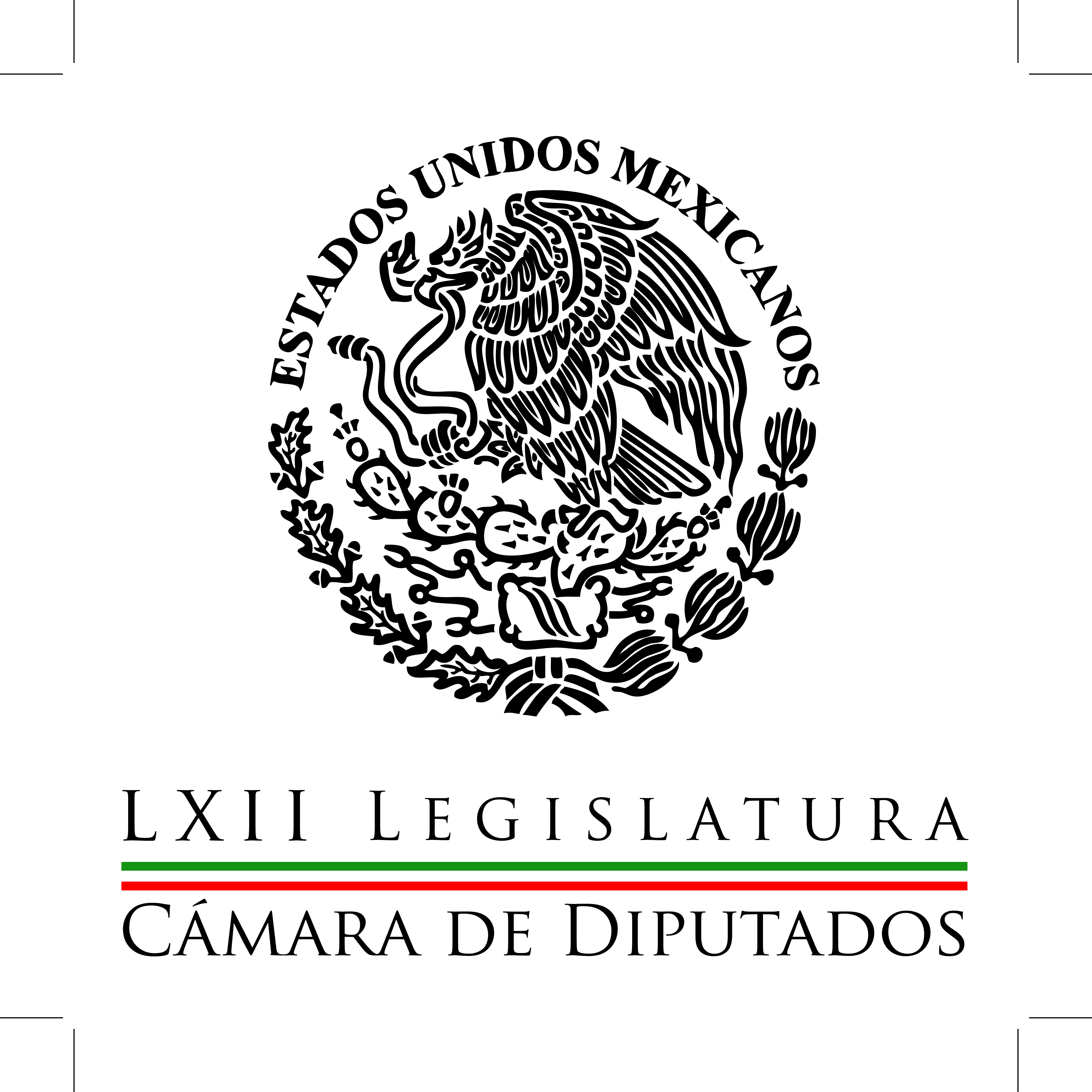 Carpeta InformativaPrimer CorteResumen: Ricardo Anaya afirmó que 19 Congresos aprobaron reforma para limitar endeudamiento de estados Sistema de pensiones y seguridad social está en crisis: Alonso RayaDiputados están listos para aprobar desaparición forzada y Reforma Política del DFHasta el último momento de este periodo de sesiones se comprometen a trabajar los diputados Solo el 43 por ciento de la población podría acudir a las urnas el próximo de junio Mariana Gómez del Campo: Personas extraviadas o desparecidas en México 27 de abril del 2015TEMA(S): Trabajo LegislativoFECHA: 27/04/2015HORA: 05:38NOTICIERO: Reporte 98.5 con Martín EspinosaEMISIÓN: Primer CorteESTACION: 98.5 FMGRUPO: Imagen0Ricardo Anaya afirmó que 19 Congresos aprobaron reforma para limitar endeudamiento de estados Martín Espinosa, conductor: El coordinador de la fracción parlamentaria del PAN en la Cámara de Diputados, Ricardo Anaya Cortés, expresó su confianza de que con la reciente aprobación de la reforma constitucional en materia financiera para estados y municipios se pondrá fin al abuso y al desorden en la contratación de deuda pública por parte de gobernadores y alcaldes. El coordinador panista, Ricardo Anaya, afirmó que 19 Congresos estatales aprobaron ya la minuta, por lo que seguramente en breve se emitirá la declaratoria de validez constitucional, que marcará la entrada en vigor de esta importante reforma. Duración 47’’, nbsg/m. TEMA(S): Trabajo Legislativo FECHA: 27/04/15HORA: 00:00NOTICIERO: MVS NoticiasEMISIÓN: Primer CorteESTACION: OnlineGRUPO: MVS  0Sistema de pensiones y seguridad social está en crisis: Alonso RayaEl líder parlamentario del Partido de la Revolución Democrática (PRD) en la Cámara de Diputados, Miguel Alonso, advirtió que el sistema de seguridad social y en particular, las reformas que privatizaron el sistema de pensiones e impactaron el gasto médico a través de la reducción de las aportaciones del trabajador, muestran que ese rubro vive una crisis preocupante.En la víspera del arranque de la Semana Nacional de Seguridad Social 2015, que se llevará a cabo en ambas cámaras del Congreso de la Unión, apuntó Alonso Raya, los mecanismos de seguridad social presentan una seria fragilidad que dejará a la mayoría de los trabajadores sin pensión en la vejez o con un ingreso ínfimo.El congresista sentenció que en esas condiciones y con la actual operación del sistema de cuentas individuales, la mayoría de los trabajadores mexicanos se quedarán sin pensión.Puntualizó que de acuerdo a la Comisión Nacional del Sistema de Ahorro para el Retiro (CONSAR), 81.5 por ciento de los trabajadores afiliados a alguna AFORE, han cotizado menos de 500 semanas de las 909 que han transcurrido de 1997 a la fecha, por lo que deberán trabajar durante 44 años, a fin de acceder a su pensión.Agregó que quienes tengan 400 semanas o menos de cotización, ni siquiera alcanzarán una pensión mínima, pues técnicamente tendrán que laborar 55 años o más para acceder a ese derecho y esa es la situación de al menos el 75 por ciento de los empleados que tienen una cuenta individual de ahorro.“Tampoco está garantizado que los pocos que accedan a una pensión tengan un ingreso suficiente para evitar la pobreza en la vejez”, advirtió.Manifestó que la reforma al Seguro Social, la cual entró en vigor en 1997, ha sido insuficiente e ineficiente para ampliar la cobertura de seguridad social y tampoco pudo dar viabilidad al sistema de pensiones ni ha podido eliminar el riesgo de quiebra del Seguro Social.A ello se suma el fenómeno del incremento en el número de personas afiliadas al IMSS, que llegó a 17.5 millones de personas en el pasado mes de marzo, lo que representa 756 mil personas más que en el mismo periodo del año anterior.Esto se debe, explicó, a los cambios en la política fiscal y en la obligación de pequeños y medianos comerciantes que estaban adscritos al Régimen de Pequeños Contribuyentes, a inscribirse al Régimen de Incorporación Fiscal (RIF).El líder del Sol Azteca en San Lázaro apuntó que el Instituto Nacional de Estadística y Geografía (INEGI), refirió que en 2014, la informalidad se redujo en 1.4 por ciento, pero los nuevos trabajadores no tienen garantizado el acceso a una pensión ni segura ni digna.Expuso que según el Informe Trimestral al Congreso de la Unión sobre la Situación del Sistema de Ahorro para el Retiro presentado por la CONSAR, correspondiente al último trimestre de 2014, a finales del año pasado el SAR tenía 2.4 billones de pesos en ahorro pensionario, equivalentes a 14.1 por ciento del Producto Interno Bruto (PIB), propiedad de 52.7 millones de ahorradores.Pero, “como ya se sabe, la propiedad de una cuenta individual no garantiza el acceso a una pensión por el seguro del retiro, cesantía en edad avanzada y vejez del régimen obligatorio del IMSS, en la medida en que existe una alta rotación en el mercado de trabajo y una baja estabilidad, remarcó.Debido a la baja densidad de las cotizaciones, para el empleado es cada vez más difícil alcanzar el número de semanas de trabajo requeridas, equivalentes a mil 250, refirió.Es por ello que quienes a diciembre de 2014 hayan cumplido con al menos 400 semanas de trabajo, tendrían que trabajar 55 años o más para alcanzar las mil 250 semanas que marca la ley.A lo anterior se suma, planteó, que los pocos que accedan a su pensión tendrán un ingreso precario, ya que de acuerdo a la Organización para la Cooperación y el Desarrollo Económico (OCDE), la llamada “tasa de reemplazo”, es decir, el monto de la pensión dividido por el salario, en México es del 28.5 por ciento, mientras en otras naciones adscritas a la OCDE el porcentaje es de 54 por ciento.Dado que en México el salario básico de cotización en el IMSS es de 4.3 veces el mínimo, la pensión que reciban los trabajadores sería equivalente a solo 1.2 salarios mínimos, de modo que si la persona quiere contar con una pensión menos raquítica, debe optar por el ahorro personal, planteó. ys/m.TEMA(S): Trabajo Legislativo FECHA: 27/04/15HORA: 00:00NOTICIERO: MVS NoticiasEMISIÓN: Primer CorteESTACION: OnlineGRUPO: MVS  0Diputados están listos para aprobar desaparición forzada y reforma política del DFEl presidente de la Comisión de Puntos Constitucionales de la Cámara de Diputados, Alejandro Sánchez, confió en que el Senado de la República apruebe este martes 28 de abril en el Pleno, la reforma constitucional en materia de desaparición forzada y tortura.El legislador del Partido de la Revolución Democrática (PRD), señaló que en San Lázaro, la instancia a su cargo está lista para recibir la minuta correspondiente y aprobarla de inmediato, para que la asamblea le dispense los trámites reglamentarios y la vote en el Pleno a más tardar el próximo jueves 30 de abril.Sánchez Camacho celebró que los senadores hayan alcanzado los acuerdos necesarios para sacar en comisiones el tema de desaparición forzada y tortura, ante la cual, los diputados federales están listos para realizar el análisis correspondiente y votar.Calificó como urgente para el país aprobar la norma, puesto que de acuerdo a organizaciones como Human Rights Watch, en el informe sobre la situación de México, se indicó que durante el sexenio anterior se registraron 249 desapariciones, de las cuales 149 se catalogaron como desapariciones forzadas, y en ellas resultaron involucrados servidores públicos federales, estatales y municipales.Añadió que según la Comisión Nacional de los Derechos Humanos  (CNDH) y  la Fiscalía Especial para Movimientos Sociales y Políticos del Pasado, durante la llamada “guerra sucia” en México, se documentaron 532 casos de presuntas desapariciones forzadas donde se encontró responsabilidad del Estado.En particular, la CNDH concluyó que en 275 de dichos casos, las personas fueron víctimas de detención, interrogatorios y posible desaparición forzada, ejecutada por funcionarios de distintos niveles de gobierno.Agregó que esa misma instancia autónoma, reportó que el 2014 se registraron mil 505 quejas por tortura, lo que representa un incremento de 600 por ciento con respecto al 2003“En este sentido, es un gran avance esta reforma constitucional, toda vez que el Estado tendrá que asumir su responsabilidad respecto a las desapariciones forzadas de carácter político, además de garantizar la seguridad e integridad física de las personas ante hechos delictivos”, remarcó.Destacó que la normatividad contempla facultar al Congreso de la Unión para legislar en la materia y emitir una ley general sobre desaparición forzada, tortura y tratos crueles e inhumanos, a fin de establecer los tipos penales y sanciones correspondientes.En cuanto a la reforma política del DF, el congresista indicó que las cámaras de Diputados y senadores ya están al “cuarto para las doce” y el tiempo apremia para tomar esa decisión.Recordó que si el Senado aprueba la normatividad y al enviarla a San Lázaro los diputados la modifican, ésta tendría que retornar a la cámara de origen para el análisis de los cambios, lo que retrasaría nuevamente su aprobación y en términos reales, significaría guardarla en un “archivo”.No obstante, confió en que los senadores destraben ese tema y lo puedan enviar a la Cámara antes de que finalice el periodo ordinario.Apuntó que se han hecho esfuerzos para superar diferencias y modificar aspectos del proyecto que no generan consenso, como el caso del Constituyente que se tendía que conformar para definir la Constitución local, de modo que no sea la Asamblea Legislativa del DF la que se erija como nuevo constituyente.“Se requiere una integración que dé equilibrio, que no esté sobrerrepresentado ningún sector, esa es una parte en la que hay que estar atentos. En el tema de las delegaciones se habla que las delegaciones tengan la autonomía que les corresponde, nosotros esperaríamos esta minuta donde se contempla que las delegaciones políticas se conviertan en alcaldías y tengan su autonomía”, agregó. ys/m.TEMA(S): Trabajo LegislativoFECHA: 27/04/2015HORA: 06:01NOTICIERO: Formato 21EMISIÓN: Primer CorteESTACION: 790 AMGRUPO: Radio Centro0Hasta el último momento de este periodo de sesiones se comprometen a trabajar los diputados Carlos González, conductor: Hasta el último momento de este periodo de sesiones que finaliza en agosto se comprometen a trabajar los diputados. Ahí estuvo atentísima Rosario González. Rosario González, reportera: La Cámara de Diputados ha comenzado la elaboración de los libros blancos en el marco de la transición que se hará de la LXII a la LXIII Legislatura; sin embargo, a decir de los diputados federales, seguirán trabajando de una manera regular hasta el mes de agosto. El expresidente del Comité de Administración de la Cámara de Diputados, el priista Manuel Añorve, señaló que hasta julio, la indicación es para los legisladores para llevar a cabo la entrega-recepción, la cual será en agosto de este año. Insert de Manuel Añorve, expresidente del Comité de Administración de la Cámara de Diputados: "En el mes de julio, principios de julio, se notifica luego a los diputados que empiecen a preparar la entrega de acuerdo a lo que se resguardó por cada uno de los diputados, computado horas, si tenía vehículo, o no tenía vehículo, en fin, material mobiliario, se hace una entrega-recepción puntual por grupo parlamentario y por diputado a la administración de la Cámara, eso sí lo tengo muy claro. "Y también ya en el mes de agosto se empiezan a sellar las oficinas, se sellan con la auditoría de la Cámara, con representantes de los grupos parlamentarios y se van dejando las oficinas en condiciones por parte de la Secretaría General para la entrega de éstas a quienes las ocuparán en la nueva legislatura". Reportera: Sin embargo, a decir de los coordinadores parlamentarios, la Cámara de Diputados seguirá trabajando en el aspecto legislativo hasta el último día de agosto, que es cuando acaba esta legislatura. No obstante de ser año electoral, el coordinador del PAN en San Lázaro, Ricardo Anaya, indicó que se deberá trabajar hasta el último minuto con el mandato que recibieron. Insert de Ricardo Anaya, coordinador del PAN en la Cámara de Diputados: "Por supuesto que tendrá que asumir a cabalidad sus funciones la Comisión Permanente, que estaremos presidiendo la próxima semana, y las legisladoras y los legisladores deberán hacerse cargo, por supuesto, de sus agendas pendientes". Reportera: En tanto que la Cámara de Diputados hasta agosto iniciará de manera formal el proceso de entrega-recepción de expedientes, archivos, bienes y recursos, propiedad de la Cámara de Diputados, que serán entregados a la LXIII Legislatura. La entrega por parte de diputados, comisiones legislativas y comités quedará en resguardo de la Secretaría General y de la Junta de Coordinación Política, como son los automóviles, celulares, tarjetas IAVE, computadoras y mobiliario, así como expedientes y archivos, para hacerlos llegar a integrantes de la próxima legislatura, que inicia sus funciones el 1° de septiembre. Participan en las tareas de apoyo a este proceso, la Secretaría General auxiliada por las Secretarías de Servicios Parlamentarios y de Servicios Administrativos y Financieros, así como la Contraloría Interna de la Cámara de Diputados. Cada caso se tomará registro de qué se ha entregado y se incorporará al acta general de entrega-recepción de cada órgano legislativo. Duración 3’32’’, nbsg/m. TEMA(S): Trabajo LegislativoFECHA: 27/04/2015HORA: 06:01NOTICIERO: Formato 21EMISIÓN: Primer CorteESTACION: 790 AMGRUPO: Radio Centro0Solo el 43 por ciento de la población podría acudir a las urnas el próximo de junio Yadira Rodríguez, reportera: En las elecciones del 7 de junio el 56 por ciento de los ciudadanos podría no ir a votar, según la última encuesta que tiene el INE. El sondeo señala que sólo entre un 43 y 44 por ciento de los ciudadanos inscritos en la lista nominal acudirían a las urnas. Aunque la encuesta revela que el abstencionismo podría llegar al 56 por ciento, los consejeros aún confían en que la concurrencia de 17 procesos electorales podría elevar la participación ciudadana. La consejera Pamela San Martín dijo que si bien las elecciones intermedias tienen una menor participación que las presidenciales, están trabajando para hacer efectivo el derecho al voto de los más de 83 millones de ciudadanos que integran la lista nominal. De acuerdo a las estadísticas, en 2003 el abstencionismo fue de 59 por ciento y en 2009 casi llegó al 57 por ciento. Según el estudio "Abstencionismo y Cultura Política en México", elaborado por el Centro de Estudios Sociales y de Opinión Pública de la Cámara de Diputados, entre 1994 y 2009 el abstencionismo aumentó 31 por ciento, al pasar de 24 a 55 por ciento; esto coloca a México entre los países latinoamericanos con mayor abstencionismo. Duración 2’16’’, nbsg/m. INFORMACIÓN GENERAL TEMA(S): Trabajo LegislativoFECHA: 27/04/2015HORA: 5:44NOTICIERO: En los Tiempos de la RadioEMISIÓN: Primer CorteESTACION: 103.3 FMGRUPO: Fórmula0Mariana Gómez del Campo: Personas extraviadas o desparecidas en México Mariana Gómez del Campo, colaboradora: Según estadísticas emitidas por el Registro Nacional de Personas Extraviadas o Desaparecidas, entre enero y octubre del año pasado el número de casos de desaparición se elevó a cinco mil 98 víctimas, cifra muy alarmante debido a que no tiene precedentes en la historia de nuestro país. Dicho registro dio a conocer que en 2014 sólo cinco entidades concentraban el 50 por ciento del número de personas desaparecidas en nuestro país; en primer lugar se encuentra Tamaulipas, seguido de Jalisco, Estado de México, Distrito Federal y Coahuila. Sin embargo, esto no sólo aqueja a los mexicanos, sino también a las personas migrantes, quienes enfrentan una situación igual o más grave, su estadía por México no permite tener conocimiento del número de víctimas ya que están de manera ilegal. Recientemente el Comité de las Naciones Unidas para los Derechos Humanos emitió recomendaciones entre las que destacan la cooperación judicial en materia de desaparición forzada, la creación de una fiscalía especializada en la investigación de desapariciones, dotadas de recursos y personal capacitado, crear medidas de protección para las personas que participan o denuncian en la investigación de desapariciones forzadas, capacitación de los servidores públicos que intervengan en la custodia o tratamiento de personas privadas de la libertad y búsqueda de personas desaparecidas. Requeríamos ya de esta reforma constitucional. Me gustaría recibir sus comentarios a través de mi cuenta de Twitter@Marianagc o de mi página de Internet www.marianagomezdelcampo.mx Te escucho y actúo. 2’ 07”, Ma.m. TEMA(S): Información General FECHA: 24/04/15HORA: 06:50NOTICIERO: En los Tiempos de la RadioEMISIÓN: Primer CorteESTACION: 103.3 FMGRUPO: Radio Fórmula 0Gerardo Gutiérrez Candiani: Aprobación de la Ley del Sistema Nacional AnticorrupciónOscar Mario Beteta, conductor: El análisis del licenciado Gerardo Gutiérrez Candiani. Gerardo Gutiérrez Candiani, colaborador: Oscar Mario, muy buenos días. El comentario de esta semana es sobre la aprobación de la ley del Sistema Nacional Anticorrupción. Y en este sentido, nos parece fundamental, de elemental justicia empezar este comentario de hoy con un reconocimiento a las señoras y señores legisladores, y también por supuesto a las distintas fuerzas políticas por haber alcanzado los acuerdos necesarios para lograr cambios de gran trascendencia, Oscar Mario, para México en materia de corrupción y de transparencia. La aprobación en el Congreso de la Unión de estas reformas, que crean el Sistema Nacional Anticorrupción, así como esta nueva Ley Federal de Transparencia y Acceso a la Información Pública Gubernamental, estamos convencidos que es un avance fundamental para atender la demanda más sentida de la sociedad, que es un combate efectivo contra la corrupción y la impunidad. Sin embargo, como sabes, el proceso legislativo aún no concluye en su totalidad, porque queda pendiente la ratificación de la reforma constitucional en materia de anticorrupción por parte de los congresos estatales, a quienes hacemos hoy un exhorto enérgico y respetuoso para que impulsen el nuevo marco legal y concluya este proceso de aprobación con la urgencia que estamos demandando todos los mexicanos. Y asimismo, hacemos un llamado a los gobernadores de los estados para que a través de este compromiso impulsen el Sistema Nacional Anticorrupción y sea aprobado por lo menos, como tú sabes, en el 51 por ciento de los estados para que ya quede la reforma constitucional. Creo que hoy es una responsabilidad de todos los ciudadanos de sus estados exigir que haya un Sistema Nacional Anticorrupción, que lo aprueben y lo apoyen los gobernadores y los señores diputados locales y también exigir tener unas elecciones transparentes donde los que quieran ser representantes defiendan e impulsen las mayores demandas de la sociedad como es el combate a la corrupción y a la impunidad. Es ese comentario, Oscar Mario, muy buenos días y saludos para todos. Duración 2´15´´, ys/m.TEMA(S): Trabajo LegislativoFECHA: 27/04/2015HORA: 7:28NOTICIERO: En los Tiempos de la RadioEMISIÓN: Primer CorteESTACION: 103.3 FMGRUPO: Fórmula0Joaquín López-Dóriga: Congreso aprobó reformas a Ley Federal de Armas de Fuego Joaquín López-Dóriga, colaborador: Finalmente el Congreso aprobó reformas a la Ley Federal de Armas de Fuego y Explosivos que permite el uso de armas a agentes extranjeros en territorio nacional, pero sólo en su circunscripción. Se busca hacer más eficiente el flujo de personas y mercancías, se busca reducir costos y tiempos que deriven en un mayor beneficio económico para el país, la Secretaria de la Defensa Nacional podrá autorizar la portación temporal de armas a policías extranjeros de aduanas o migración. Ellos participarán en la revisión migratoria en los puntos de tránsito internacionales con el despacho conjunto de mercancías en las aduanas nacionales. ¿Por qué estos agentes de aduana y de migración extranjeros que estén en zonas específicas de puertos, aeropuertos y puntos fronterizos tienen que estar armados, cuando los agentes mexicanos de migración y aduanas no lo están? Es una explicación que todavía no me han dado. TEMA(S): Información GeneralFECHA: 27/04/2015HORA: 06:30NOTICIERO: En los Tiempos de la RadioEMISIÓN: Primer CorteESTACION: 103.3 FMGRUPO: Fórmula0Joaquín López-Dóriga: Construcción del nuevo Aeropuerto de la Ciudad de México Joaquín López Dóriga, colaborador: Gracias Oscar Mario, me da mucho gusto saludarte como todas las mañanas, muy buenos días. La construcción del Nuevo Aeropuerto de la Ciudad de México tiene una importancia vital no sólo para la aviación, para el desarrollo del país y para el país mismo, para la imagen. Con este nuevo aeropuerto se busca sí atraer turismo, sí generar una mejor economía y crear empleo para los habitantes de la zona, sí el nuevo aeropuerto es un detonador del desarrollo económico de esa zona, pero también será un detonador del desarrollo social como un elemento sin precedente en la historia del país, ha dicho la Secretaría de Comunicaciones y Transportes. Se trata de una plataforma logística de alto valor agregado ya que también se van a construir escuelas y vialidades. Duración 48’’, nbsg/m. TEMA(S): Trabajo LegislativoFECHA: 27/04/2015HORA: NOTICIERO: Primero NoticiasEMISIÓN: Primer CorteESTACION: Canal 2GRUPO: Televisa 0Enrique Campos Suárez: Empresa de EU anuncia inversión en México Enrique Campos Suárez, colaborador: Una empresa de los Estados Unidos, de llantas, anunció una inversión de 550 millones de dólares para instalar una planta de producción en San Luis Potosí; va a ser inaugurada en el 2017 y va a generar mil empleos directos y cinco mil indirectos. La noticia fue dada a conocer en Los Pinos y el presidente Enrique Peña Nieto aseguró que esto sucede porque entre la volatilidad financiera mundial, ahí, México luce como un punto de estabilidad. Insert de Enrique Peña Nieto: "Las grandes empresas globales, con presencia en distintas partes del mundo están observando a nuestro país como un destino confiable en dónde invertir": 39”, Ma.m. TEMA(S): Información GeneralFECHA: 27/04/2015HORA: 06:30NOTICIERO: En los Tiempos de la RadioEMISIÓN: Primer CorteESTACION: 103.3 FMGRUPO: Fórmula0Angélica de la Peña: Jornaleros de San Quintín exigen sus derechos Oscar Mario Beteta, conductor: Vamos al comentario de la licenciada Angélica de la Peña. Adelante. Angélica de la Peña, colaboradora: Buenos días, Oscar Mario. Los jornaleros del Valle de San Quintín, de Baja California, como sabemos, han salido a las calles y a las carreteras a reclamar sus derechos laborales. Nos han dicho a todo el país que viven condiciones de una gran precariedad, que hay una permisividad de autoridades para que, quienes son sus patrones, no les reconozcan sus plenos derechos laborales, que no deberían ser escatimados. Pero el problema se agudiza cuando escuchamos a las mujeres jornaleras agrícolas. Ellas, además de seguir haciendo lo que normalmente hacen, también realizan el mismo trabajo en los campos agrícolas que los señores, pero reciben menos sueldo; no tienen derechos, como el derecho a la salud, viven situaciones de gran desnutrición y, por supuesto, el descuido de sus cuerpos es contumaz. Por eso, es necesario que visibilicemos y que la sociedad entera también tomemos consideración y seamos sensibles de la situación que padecen estos trabajadores del campo. Si revisamos, además datos oficiales, han reconocido también la presencia de niñas y niños, muchos de ellos menores de diez, ocho años, que también realizan trabajo en estos campos agrícolas. Debo decir con puntualidad que las niñas y los niños que trabajan como jornaleros agrícolas están siendo objeto de una trata de personas. Hoy el Senado de la República, una Comisión plural, está viendo de manera particular este caso y también, seguramente, será la punta de la madeja que nos lleve a la revisión de otros casos en otros estados de la República. Muchas gracias. Duración 2’15’’, nbsg/m. TEMA(S): Trabajo LegislativoFECHA: 27/04/2015HORA: 5:44NOTICIERO: Grupofórmula.comEMISIÓN: Primer CorteESTACION: onlineGRUPO: Fórmula0Encabezará Osorio Chong reunión de seguridad en Reynosa. Este lunes, el secretario de Gobernación, Miguel Ángel Osorio Chong, encabezará en Reynosa una reunión sobre seguridad.Dicha reunión se celebrará en el marco de la violencia que se ha registrado durante los días recientes en Tamaulipas.Cabe señalar que en Reynosa fueron capturados tres integrantes de un grupo criminal, entre ellos el jefe de plaza conocido como el "Comandante 22", lo que desató enfrentamientos y bloqueos con vehículos incendiados. El saldo es de tres. Ma.m. Carpeta InformativaSegundo CorteResumen: Plantean fortalecer acciones para destrucción de autos chatarraArturo Escobar: Sanciones al PVEMSenadores evitan sanciones por faltasCésar Camacho: Panorama Electoral 2015Pensiones del ISSSTE están garantizadas, asegura Lerdo de Tejada27 de abril de 2015TEMA(S): Trabajo Legislativo FECHA: 27/04/15HORA: 12:05NOTICIERO: Notimex / Rotativo EMISIÓN: Segundo Corte  ESTACION: Online GRUPO: Notimex 0Plantean fortalecer acciones para destrucción de autos chatarraEl presidente de la Comisión Especial para el Desarrollo Sustentable de la Cámara de Diputados, René Fujiwara Montelongo, destacó la necesidad de fortalecer las acciones para la destrucción de carros chatarra, a fin de evitar daños al ambiente y la salud.Ante el incremento de automóviles abandonados en la vía pública y/o depósitos vehiculares, el legislador por Nueva Alianza comentó que estos vehículos pueden tener un uso en el sector siderúrgico y algunas de sus partes se pueden reciclar.En un comunicado, indicó que muchas veces no se tiene un manejo adecuado de los vehículos considerados chatarra, por lo que se vuelven un lugar propicio para la propagación de plagas y contaminación.Refirió que a nivel nacional, la venta de vehículos nuevos creció 7.5 por ciento durante 2013 a tasa anual, al pasar de una venta de 649 mil 333 unidades a 698 mil 227, según datos del Instituto Nacional de Estadística y Geografía (Inegi).Ello conlleva, dijo, a que haya más vehículos cuya vida útil ya venció, aumentando la cantidad de unidades en los deshuesaderos, talleres reparadores de vehículos, los cuales también reciben y desmantelan autos inservibles, así como en los acopiadores de chatarra.Al respecto, refirió que algunos de los establecimientos que desmantelan vehículos lo hacen sin normas y controles de operación, “de ahí la importancia de que sean más estrictos los controles en el manejo de los vehículos cuya vida útil ya terminó”.En este sentido, señaló que el gobierno federal tiene ya un Plan de Manejo de Vehículos al Final de su Vida Útil, aunque solo es para quienes soliciten adherirse, por lo que consideró necesaria una mayor promoción de dicho programa.Fujiwara Montelongo indicó que de acuerdo con la Secretaria de Economía (SE) hay 10 empresas autorizadas para la destrucción de autos chatarra en México, con 27 sitios para su recepción, por lo que es necesario tener contar por menos con un sitio receptor por entidad. /gh/mTEMA(S): Trabajo Legislativo FECHA: 27/04/15HORA: 08:34NOTICIERO: MVS NoticiasEMISIÓN: Segundo CorteESTACION: 102.5 FMGRUPO: MVS0Arturo Escobar: Sanciones al PVEMAlejandro Cacho (AC), conductor: Arturo Escobar, vocero del Partido Verde Ecologista de México, buenos días. Arturo Escobar (AE), vocero del Partido Verde Ecologista de México: Alejandro, a tus órdenes. AC: ¿Cómo van las cosas? No paran las sanciones al Verde. AE: Pues sí, estamos en esa dinámica y yo te diría que son conductas que son sancionadas o reguladas por la autoridad desde hace unos meses, simplemente están culminando su proceso judicial, el cual inicia en el INE, luego pasa por la Sala Especializada y posteriormente en su última instancia por la Sala Superior; inclusive algunas de ellas son regresadas a la Sala Especializada para individualizara algunas de las sanciones. Entonces, yo te diría que es simplemente la noticia nueva de aquello que ya había sido sancionado en esta culminando su proceso judicial. AC: ¿Qué va a hacer el Partido Verde para tratar de eliminar la percepción de los ciudadanos en el sentido de que el Partido Verde no respeta la ley y no le importa respetar la ley? ¿Qué van a hacer al respecto? AE: Mira, lamentablemente estas conductas emanan de una sola irregularidad, que fue el informe de servidores públicos el cuál hasta a septiembre del año pasado era absolutamente legítimo ilegal hacerlo como lo hacía el partido y, lamentablemente en el mes de febrero el Tribunal Electoral decidió modificar su criterio y a partir de ahí, a la mitad del camino cambiar este criterio pues se dieron una cascada de multas que hoy lamentablemente son parte de esta cotidianidad que estamos viviendo en el proceso electoral. Pero por supuesto que somos un partido absolutamente apegado a la ley, somos el partido menos multado en la historia del Instituto Nacional Electoral, sin embargo, en este nuevo ordenamiento legal está teniendo su primera aplicación en este proceso, existen condiciones no están llevando a que estén estas multas. Independientemente de lo que está pasando aquí en la Ciudad de México por las autoridades electorales, la dinámica de la campaña del partido absolutamente en todo el país, tenemos candidatos en todo el país, en cada rincón, en cada distrito y creo que las cosas van a salir bien, por lo menos la fotografía del momento es que las cosas van caminando de forma correcta. AC: ¿Qué opinas de lo que dicen las encuestas que los ubican en quinto lugar de preferencia? AE: Nosotros tenemos otros números, nosotros estamos más en los rangos de 11, 12 por ciento; hay algunas encuestas que por su misma aplicación tiene a Morena más alto, en fin, yo te diré que son fotografías del momento, pero estamos confiados en que estamos haciendo el trabajo correcto y que estamos bajo un esquema que es muy relevante y que es inédito en este país, donde hoy se sabe que mi partido cumple lo que promete y a partir de ahí eso valor enorme para poder hacer campaña construir confianza con la ciudadanía. Todavía quedan unos 42 días de campaña y es a partir de ahí nos vamos poder apretar en cuanto los recorridos, en cuanto a la administración cara a cara con la ciudadanía y a partir de ahí esperar a que llegue el 7 junio y que hoy con las propuestas que traemos vamos a ser una oferta muy atractiva. AC: ¿Cómo va lo del préstamo para pagar las multas que les han aplicado? AE: Estamos en eso, es un proceso largo, un tanto tortuoso por toda la documentación, todavía no lo terminamos, yo espero que a finales de esta semana podamos tener noticias. Duración 3´48´´, ys/m.INFORMACIÓN GENERALTEMA(S): Información General FECHA: 27/04/15HORA: 09:15NOTICIERO: MVS NoticiasEMISIÓN: Segundo CorteESTACION: 102.5 FMGRUPO: MVS0Gabriela Cuevas, Mario Delgado y Enrique Burgos: La Reforma Política del DFAlejandro Cacho (AC), conductor: Yo le agradezco mucho a los senadores que se encuentran en este estudio para hablar de un asunto largamente esperado, discutido y que ya se aprobó y ya está en marcha, que es la reforma política del Distrito Federal. Senadora Gabriela Cuevas, gracias por estar aquí. Gabriela Cuevas (GC), senadora del PAN: Alejandro, al revés, muchas gracias por invitarnos a tu primer programa. Mucha suerte. AC: Gracias por venir. Senador Mario Delgado, gracias. Mario Delgado (MD), senador del PRD: Al contrario, Alejandro. Éxito. AC: Gracias, senador. Senador Enrique Burgos, gracias. Enrique Burgos (EB), senador del PRI: Muchas gracias por la oportunidad y éxito también. AC: Gracias. Reforma Política del Distrito Federal, ¿es la reforma que se quería o la que se logró conseguir? EB: Ya casi, casi está; mañana, si marcha todo conforme a lo planeado, mañana se va a generar para que se discuta en el pleno. Ya hubo una primera lectura de un dictamen en diciembre pasado, en estos meses ha habido negociaciones donde se han llegado a muchos acuerdos que se van a plantear mañana en un adendum para que entonces sí entre a segunda lectura y pueda ser votada mañana mismo la reforma política de la ciudad. AC: Pero, ¿se perfila para ser la política que se esperaba, que se necesita, o la que se ha logrado consensuar? GC: Yo creo que es la reforma posible y que alcanzó el consenso y sí tiene un lado bueno haber alcanzado el consenso al parecer de todos los grupos parlamentarios en el Senado, porque tenemos visiones muy distintas en el fondo, entonces sí fue un ejercicio de mucha práctica y de buscar en cada uno de los temas cómo ponernos de acuerdo. Yo creo que hay dos grandes ausencias y esas era imposible desde el saque de poderla consensuar. Una que tiene que ver, y le llamaba sobre todo la gente del gobierno de la Ciudad, con el modelo y es un modelo que es sui generis, no es un modelo federalista, porque aquí el federalismo sí salió bailando durísimo, ¿por qué? Porque lejos de convertirse en el estado 32, sí sigue habiendo un artículo 122 especializado en el Distrito Federal donde ni el DF -será ahora Ciudad de México- se convierta en un estado, ni tampoco las delegaciones se convierten en municipios. ¿Y esto qué quiere decir? Que de entrada no hay un cambio real ni para los ciudadanos, ni tampoco para la forma de hacer política en la ciudad. En este sentido, ¿qué es lo que cambia? Que sí hay una transferencia de atribuciones del Presidente de la República al jefe de Gobierno y del Congreso de la Unión a la Asamblea Legislativa. ¿Qué sí hay muy positivo? –hay que decirlo y es lo que me motiva a votarlo mañana a favor–, me parece que en primer lugar que el DF o Ciudad de México ya tendrá su propia Constitución, yo creo que eso es un paso indispensable de elemental justicia. Es increíble que nuestro instrumento, digamos, el equivalente a nuestra Constitución es el estatuto de gobierno y lo modifica o lo hace el Congreso de la Unión, que es completamente injusto. El otro tema que me parece importante y que platicábamos antes de entrar acá, y tenemos ciertas dudas respecto a su aplicación práctica, son los concejales. Los jefes delegacionales toman una serie de decisiones importantes, muchas por ejemplo relativas al presupuesto de manera unipersonal. Ahora con este nuevo modelo, con esta reforma, estarán acompañados de un cuerpo, un consejo integrado por concejales, una especie de cabildo, pero que obviamente no está ni cerca de serlo porque no nos fuimos al modelo municipalista, y en este sentido las decisiones deberán ser mucho más plurales, más transparentes y colegiadas, que eso creo que también puede darle mayor representatividad y mayor voz a la pluralidad que existe en las delegaciones y que hoy claramente no está representada. AC: ¿Por qué no estado 32, senador Burgos? EB: La razón en términos generales es que la composición de la Ciudad de México, Distrito Federal, tiene una doble connotación. Por una parte creo muy válida la necesidad, el requerimiento de que tuviese el ciudadano de la capital de la República un trato como cualquier mexicano a partir de la definición política y jurídica. En la Ciudad de México se tienen que conciliar cosas. Efectivamente es una ciudad a la que se le aproxima ahora una connotación importante, pero es también la capital de la República y es también la sede de los poderes federales y eso es lo que hay que conciliar, por eso no es exactamente un estado, porque la naturaleza jurídica es muy singular, aquí reside el Presidente de la República, la Suprema Corte de Justicia, el Congreso de la Unión y tiene que conciliar esa coexistencia justamente con la Ciudad de México. Pero lo que ahora se está proponiendo Alejandro, lo vemos como una posibilidad ya muy seria, pues es justamente que tenga una Constitución local, que la Constitución local, al modo de los estados, sea diseñada en este caso, como viene la propuesta, por un constituyente ad hoc. Hubo diferencias y así se quedó lamentablemente, en diciembre del año pasado, una propuesta que decía, "El mismo órgano electo para que sea Asamblea Legislativa, como órgano ordinario, tendrá también la facultad de hacer una Constitución". Hubo voces distintas, yo en lo personal también opiné igual que mis compañeros, es decir, hacer una Constitución requiere, como lo marca la doctrina, un órgano diseñado por constituyentes exactamente electos para eso, hace su constitución, le discute y le desaparece; es la naturaleza. Por eso yo creo que los avances son muy importantes, ahora hecha la designación de un constituyente, tendrá que discutir la Constitución del Distrito Federal, asignar competencias, facultades, distribución entre los órganos del Distrito Federal, diseñar los órganos del Distrito Federal, pero eso será la tarea que haga el constituyente. Es decir, habrá que discutir, analizar y proponer su Constitución. AC: Está siendo un poco de ruido la cantidad, cien constituyentes, cien integrantes de este cuerpo de constituyentes y que además muchos de ellos, la mayoría será elegida por los diputados. MD: Hay una combinación. AC: Por los partidos. MD: Hay una combinación, primero es un paso muy importante, como señala el senador Burgos, que se haya aceptado finalmente que haya un constituyente especialmente electo para tal fin, hasta hace algunos pocos días, todavía prevalecía la idea de que a la Asamblea Legislativa, pues se le daban facultades extraordinarias y que se convertía en constituyente y listo. La propuesta de Constitución la mandaba el jefe de Gobierno, se aprobaba y se acabó. Me parece que era un error y hasta una contradicción plantearlo de esa manera, hay un gran avance en que se acepte que haya un constituyente, pero ahora, ¿cómo se elige al constituyente? Hasta ahorita hay una combinación y es lo que se va a proponer, mañana es, digamos el consenso, donde 60 constituyentes, sean electos de manera directa, a través de listas que elaboren los partidos políticos, como si fueras, como se distribuyen los diputados plurinominales. Es decir, en la primera semana de junio del 2016 se convoca a una elección, tú votas por determinado partido, el partido tiene una lista y dependiendo del porcentaje de votos que tienes, es el número de constituyentes que entrarían a esta asamblea. Y además habría 15, más o menos 15 senadores designados por la Cámara de Senadores, 15 diputados designados por la Cámara de Diputados, cinco designados por el jefe de Gobierno y cinco designados por el Ejecutivo, esa es la propuesta, el borrador que se va a discutir mañana, más, menos números, unos dicen que no, que sean 56 los electos y que sean 14. En fin, estamos alrededor más, menos números. Algunos vamos a proponer el día de mañana, que estas designaciones que se están planteando por parte del Congreso, en lugar de que recaiga en senadores y diputados, que se puede abrir a la ciudadanía, que sean asignaciones para académicos, para expertos en determinados temas, defensores de los derechos humanos, representantes de la sociedad civil, de organizaciones no gubernamentales. De tal manera que tengamos un constituyente mucho más plural y no nada más la representación política. Que no sean nada más representantes de los partidos políticos, sino que vayamos más allá, sabemos que estamos en una crisis de representatividad, que los partidos están siendo incapaces de representar a toda la sociedad. Entonces es un momento muy importante para construir esta Constitución y que tiene que abrirse y ser más plural. AC: Es que sí me parece, me parece que falta esa representatividad de académicos, de urbanistas, bueno hasta de artistas, ¿no? Porque pues también se trata de que la ciudad sea bella, en fin, déjeme hacer una pausa. Estamos platicando sobre la Reforma Política del Distrito Federal, continuamos aquí en Noticias MVS. (Pausa comercial) AC: Continuamos hablando de la reforma política del Distrito Federal, durante la pausa nos explicaba la senadora Gabriela Cuevas cómo quedaría conformado y porque se decía de esa manera, y decíamos "bueno, pareciera que los partidos quisieran acaparar la conformación de este constituyente", pero también el senador Burgos decía "bueno, dentro de las listas de los partidos podrían proponerse personajes que, por su trayectoria profesional, o su experiencia..." EB: Académicos, ingenieros, arquitectos, urbanistas, diseñadores en el ámbito metropolitano, podrían caber en las propuestas de los partidos políticos... MD: Además quiero decir que se está planteando una fórmula para candidaturas independientes, si reúnen un determinado número de firmas entonces podrán aparecer en las boletas y ser electos como constituyentes; siempre es difícil este camino, lo hemos visto ahora, ha habido muy pocas candidaturas independientes, es muy complicado para un ciudadano reunir las firmas, hacer campaña, es una desventaja tremenda, entonces se está tratando de hacer una fórmula muy flexible que si dé la oportunidad de que entren los ciudadanos. Pero de cualquier forma, creo que para lograr una mayor representatividad de lo que es actualmente la ciudadanía, y de lo que sería deseable para que quienes participaran en el constituyente, me parece que estas legislaciones habría que abrirlas a la sociedad civil. GC: Bueno, me parece que algo que también hay que acotar, y sobre todo por la fama que últimamente vamos cada vez teniendo peor partidos políticos y hasta policías, es que quienes serán esta parte de designados si quedar muy claro en que no podrán cobrar un sueldo, o sea, será una facultad del Senado, de la Cámara de Diputados, del Presidente de la República, del jefe de Gobierno, designar al número determinado que todavía, como comenta Mario, nos estamos poniendo de acuerdo en si 14, 15, siete, seis, pero no podrán recibir un sueldo... AC: Eso ya es un hecho. GC: Eso ya es un hecho, se acordó en la mesa el jueves pasado, y todos quedamos clarísimos en que no podrán recibir un sueldo, entonces no se está buscando generar burocracia como algunos lo plantean, sino darle la seriedad. Hacer la constitución de la Ciudad de México no es algo menor, en el planteamiento inicial, y es lo que comentábamos en el corte, decían "bueno, pues que sea la misma Asamblea Legislativa la que haga la constitución", entonces de día ven el día a día de la ciudad, los problemas de desarrollo urbano, el presupuesto, la coyuntura que se atraviese, y en la tarde vuelven a sesionar para hacer la constitución. Entonces ahí tienes grandes riesgos, primero la falta de seriedad, que es clarísima, pero en segundo, a ver, mezclemos presupuesto con constitución y a ver en dónde acaba la constitución de la Ciudad de México en la rebatinga de un presupuesto. Entonces hay que darle a la Ciudad de México, así como estamos buscando una reforma de altura, hay que darle también una constitución de altura hecha por especialistas, hecha por representantes populares, hecha por las ONGs, hecha por la gente que quiere a esta ciudad y que quiere que tenga una buena constitución y que no esté mezclado ni con intereses de un sueldo o de que estén negociando algo más en la Asamblea durante las mañanas. Me parece también importante resaltar, Alejandro, que hay algunos temas que para el PAN fueron muy importantes y que estuvimos empujando, y que la verdad yo sí quiero reconocer aquí a ambos presidentes de las comisiones dictaminadoras, al senador Burgos, que preside Puntos Constitucionales, y a Mario, que preside la Comisión del DF, que hubo una apertura, el tiempo y los espacios para que entráramos a los detalles. Hay dos temas que me parece que son fundamentales, que tienen que ver con las alcaldías, hoy conocidas como las delegaciones; son muy complicadas las delegaciones, francamente es una dinámica compleja porque no tienen facultades, tienen mucho menos de las que tiene un municipio, no tienen un presupuesto claro, no hay una ley de coordinación fiscal en el Distrito Federal y por otro lado sí tienen la presión de la gente de "yo pago mis impuestos, quiero que me solucione el delegado o delegada mis problemas". Aquí lo que buscamos es que, si bien no podemos meternos a muchos detalles porque para eso estará la constitución de la Ciudad de México, sí buscamos dos transitorios importantes, uno relativo al presupuesto de estas alcaldías, al que deban tener sus participaciones, las aportaciones, todos los recursos que vengan del presupuesto de egresos de la Federación, y además también una parte importante de los impuestos y pago de derechos locales, que hoy nada forza al Gobierno de la Ciudad a incluir en esto a las delegaciones, y prácticamente hay un desfile de delegados todos los finales de año con el jefe de Gobierno, con la Asamblea Legislativa, a rogar por tener presupuesto. Y el otro tema son las facultades que hoy son muy escasas, insisto, tampoco hay un paso de avance en esta reforma en ese sentido, pero sí hay un mínimo, y es un muy buen transitorio en el sentido que dice que las próximas alcaldías no podrán tener menos atribuciones que las que hoy ya le señala la Ley Orgánica a la administración pública al Distrito Federal. Entonces sí esperamos que el constituyente de la Ciudad de México sea sensible a qué es lo que esperan las y los capitalinos que resuelvan los gobiernos delegacionales, y en ese sentido pueda haber incluso hasta más facultades y más posibilidades de resolver problemas. AC: Sí, porque hoy nos encontramos con que a una serie de problemas, las delegaciones dicen "Es que eso no me corresponde, le corresponde al Gobierno de la ciudad". GC: Y es cierto. O sea, a una delegación no le corresponde, por ejemplo, ni siquiera podar árboles en vialidades primarias, ni hacer el desazolve en vías primarias, tienen que firmar convenios con la Secretaría de Obras del Gobierno de la Ciudad. Es absurdo porque además si revisas el marco normativo, en tres leyes distintas se define de diferente manera cuáles son vialidades primarias y cuáles no. Y como eso hay muchísimos ejemplos que son absurdos porque la gente dice "Oye, pues me está choreando el delegado, cómo no le va a completar las patrullas", ¿no? Entonces sí hay temas o protección civil o las verificaciones, sí hay temas en los que deben estar las delegaciones, futuras alcaldías, con atribuciones y sobre todo con capacidad de respuesta. AC: A lo mejor me voy adelantar, pero está considerado en esta reforma política algún órgano que trans... gobierno transexenal que defina el rumbo y el crecimiento, y la administración de la ciudad. EB: Sí, sí está contemplado. Sí me permites, para llegar a eso, Alejandro, el diseño constitucional que se previó para esto es una elaboración de facultades que derivan de la Constitución Federal de la República para que se trasmitan a una Constitución local. La Constitución local cuando se disputa, se analiza y en su caso se apruebe, diseñarán los órganos... Poder Legislativo, Poder Ejecutivo, Poder Judicial, paraestatales y les asignará facultades. Pero también en uno de los transitorios propuestos se establece la oportunidad de entrar en el ámbito metropolitano porque obviamente la Ciudad de México está conectada con muchos espacios del Estado de México, más por ejemplo. Entonces, esas previsiones se dan en esta reforma constitucional, tendrán que particularizarse, concretarse en la reforma política con la Constitución Política del Distrito Federal y de ahí, derivarán otras facultades. Es, digamos, el paraguas. Ahora, tú comentabas al principio por qué la representación popular o la representación de la ciudadanía es más amplia; un poco lo comentaba ya el senador Delgado, los partidos políticos son la vía de llegar o también la candidatura independiente. En la medida en la que tengan propuestas de personas que estén vinculadas o conocedoras de esto, bueno, habrá la oportunidad de que sean calificadas por el elector. El elector va a decir quién quiere en un 60 por ciento de los 100, el otro 40 por ciento por qué senadores, por qué diputados. Insisto, en que siendo la capital de la República, tiene que ser incluyente también. El Senado representa el pacto federal, el pacto federal dice "Bueno, es mi ciudad también" y por qué los diputados, porque los diputados representan a la nación y también es la capital de todos los mexicanos. ¿Por qué el Ejecutivo Federal? Pues porque las facultades que tiene el Poder Ejecutivo van a ser conciliadas por las autoridades de la Ciudad de México. ¿Y por qué la propuesta de crear también cinco o seis representantes del jefe de Gobierno? Pues porque tiene el conocimiento, la información, la atribución y la responsabilidad también. Creo que es 60-40, combinado como se está proponiendo, por lo menos en lo que hemos visto hasta el momento se advierte dejando como la vía más idónea, la más factible para poder arribar el día de mañana a algo muy concreto. AC: Les hago una pregunta por último, ¿ya se sabe más o menos cuánto nos va a costar esto? Porque además estamos en tiempos de recortes presupuestales y demás, y no vaya a ser que eso sea un factor para retrasar más todavía la concreción de esta reforma. GC: No. No hay un impacto presupuestal tan alto, Alejandro, en el sentido de que qué pudiera tenerlo. Primero, los trabajos de la asamblea constituyente desde convocar al proceso electoral, como los mismos trabajos de esta asamblea constituyente, pero es una asamblea con mandato único. Es decir, hace la Constitución y se va a su casa y con estas restricciones que pusimos de "al menos los designados no podrán contar con algún tipo de sueldo. AC: Pero bueno, el 60 por ciento sí cobrará, ¿no? GC: Yo creo que va a depender mucho de cómo se vaya haciendo la convocatoria. En principio me parece que no se debería cobrar pero hay artículos en la constitución en otro sentido. También creo que hay una parte que sí será delicada, pero le competerá precisamente a la asamblea constituyente definirlo y es cuál será la participación de los concejales en las alcaldías, digamos, estas personas contarán con representación política a las delegaciones, dicho en términos de hoy, en términos pre reforma. Puede tener un impacto mínimo o puede tener un gran impacto y yo creo que ahí sí es muy importante la labor que haga el constituyente, porque deben ser personas que sí hagan un contrapeso en el sentido de transparencia, de pluralidad, de socialización de las decisiones con los alcaldes, pero no debe convertirse en un espacio ni de prebendas, ni de burocracia, ni que digan "quiero traer aquí a mis asesores, chóferes, coches, secretarias, etcétera" o que empiecen a decir "quiero también administrar los presupuestos", porque entonces eso va a acabar en un modelo que sería terrible. EB: Y que haya productividad, Gaby, productividad social y política. GC: Que luego es el reto de que la gente justamente reclama, claro. MD: A ver, hay un costo que es una sola vez, es organizar la elección, se está poniendo lo que se llaman honorarios y hay quienes proponemos que todos los constituyentes tengan carácter honorario porque es un honor; además tú estás buscando perfiles que no vayan a querer formar parte del constituyente precisamente por ir a cobrar una lana, sino porque realmente quieren estar ahí, quieren contribuir en este proceso para la Ciudad de México. Y luego los concejales, que ahí hay una preocupación válida de mucha gente que dicen: "nada más están creando más burocracia". Yo creo que un concejal, así como se está planteando, que tendrá que ir dos o tres veces a sesiones por semana a la alcaldía, no debería, y vamos a poner un transitorio que evidentemente no es algo que podamos regular nosotros desde la Constitución y desde el Senado, el salario que cobrará el concejal, pero yo creo que no debería pasar de más allá de 15 ó 20 mil pesos cuando mucho, es decir, lo que gana un jefe de departamento en la Ciudad de México, y que no sea el modus vivendi, o sea, que no entre y que se convierta esto en un botín político, en un espacio más que se quiera cooptar o que se quiera ir a ganar. El concejal que vaya y haga su trabajo tenga una retribución módica, pero que no sea su modus vivendi. GC: En proporción a su trabajo porque no genera, digamos, un empleo administrativo o de funciones de ejecución de políticas públicas, es un contrapeso en términos de definición presupuestal, en términos de representación política o de gestión en términos de que hay que mandar tales gestiones a tal colonia. EB: De representación ciudadana. GC: Exacto. MD: Y no creo que cobrar rentas tampoco, ni nada porque se está proponiendo que sea en la antigua sede del Senado, en Xicoténcatl; está muy bien instalado aquello, no necesita ni rentas, ni sueldo. GC: Sirvió para lo mismo hasta hace tres años. MD: Exactamente, sí. Así que por ahí va el tema, pero un gran avance, a mí en lo personal, salvo lo que digan los grupos y los senadores en su momento el día de mañana, pero me parece que es un avance muy serio, muy importante y producto, como lo dicen mis compañeros, del consenso y del acuerdo que finalmente se va perfilando con muy buenos augurios. AC: Pues que sea venturoso esto, estaremos atentos mañana a la votación y por supuesto a lo que se decida y el camino hasta llegar por fin a la Constitución y al ejercicio pleno de esta reforma. Yo les agradezco que hayan estado aquí. MD: Al contrario, Alejandro. GC: Al revés, muchas gracias por inaugurar el programa con nosotros, qué honor. AC: Muchas gracias. EB: No, muchas gracias a ti, Alejandro. Y por último, una propuesta que haremos mañana es que se vaya a referéndum la Constitución que sea aprobada en este constituyente, que todos los ciudadanos nos volvamos constituyentes y la conozcamos y la votemos. GC: Sí, que sea un documento con validez ciudadana. AC: Es buena idea. Muchas gracias. Duración 23´59´´, ys/m.TEMA(S): Información General FECHA: 27/04/15HORA: 11:08NOTICIERO: Excélsior EMISIÓN: Segundo Corte  ESTACION: Online GRUPO: InventMX.Senadores evitan sanciones por faltasLos senadores evitaron que la disciplina interna del Senado les aplicara descuentos equivalentes a 5.8 millones de pesos por las mil 46 inasistencias que acumularon en esta Legislatura, pues justificaron sus ausencias del pleno y por eso sólo se concretaron 22 descuentos por ausencias a 19 senadores, de quienes 11 son panistas, cuatro perredistas, dos priistas, un petista y uno del Verde.Desde el 1 de septiembre de 2012 hasta el 16 de abril de este 2015, el Senado aplicó un total de 22 descuentos, que hacen un total de 125 mil 725.38 pesos, a pesar de que sus registros oficiales muestran que son 42 las ausencias no justificadas de sus legisladores, del total de mil 46 que tuvieron en todo ese periodo y que equivalen a un descuento total de cinco millones 977 mil 670.34 pesos, pero el derecho a justificar las ausencias permitió a los senadores evadir esa sanción.Cada ausencia no justificada implica el descuento de un día de dieta, que es de cinco mil 714.79 pesos.Aunque Joel Ayala se ausentó 73 veces del pleno, sólo le fue descontada una de ellas, correspondiente al 4 de agosto de 2014; a Carlos Romero Deschamps, que se ausentó en 19 ocasiones, justificó 16, pero a pesar de que oficialmente tiene tres ausencias no justificadas, el Senado sólo le aplicó un descuento por su inasistencia del 18 de octubre de 2012, precisa la información oficial del Senado.En la lista oficial de 19 senadores faltistas, que ya no se publica en la Gaceta pese a que es mandato interno, se observa que el 13 de diciembre de 2013 fue el día por el que castigó el mayor número de ausencias, gran parte a panistas, pues de los siete senadores a quienes se les descontó ese día, seis fueron los panistas Francisco García Cabeza de Vaca, Silvia Garza, Sonia Mendoza, Ernesto Ruffo, Fernando Torres Graciano y Salvador Vega, así como al perredista Benjamín Robles.De acuerdo con el registro histórico de asistencias por sesión del pleno del Senado, se observa que en el primer periodo ordinario de sesiones del Primer Año hubo 134 ausencias; en el segundo periodo sumaron 129; en el primer periodo extraordinario de ese año hubo 19 faltistas; en el primer periodo de sesiones del Segundo Año hubo 192 inasistencias; en el segundo periodo 145; en el primer periodo extraordinario fueron cuatro; en el segundo 12, en el tercero siete, igual que en el cuarto periodo extraordinario.Para este Tercer Año de trabajo, en el primer periodo hubo 243 faltas y hasta este 16 de abril, que corresponde a lo que va del segundo periodo, suman 154 ausencias.Así, el total de inasistencias es de mil 46, pero el derecho a justificarlas permitió que los legisladores sólo tuvieran una contabilidad oficial de 42 ausencias no justificadas.Sin embargo, el Senado no las sancionó todas, pues la lista oficial sólo refiere 22 de ellas.A Manuel Camacho Solís le descontó los días 26 y 27 de septiembre de 2012; a Ernesto Cordero el 18 de octubre de 2012 y el 1 de febrero de 2015; a Layda Sansores los días 31 de octubre de 2012 y 4 de julio de 2014, a pesar de que tiene ocho ausencias no justificadas; a Luis Sánchez el 20 de noviembre del 2012; a los seis panistas y al perredista que faltaron el 13 de diciembre de 2013; a Víctor Hermosillo el 14 de mayo de 2014; a Ninfa Salinas los días 17 de julio y 4 de agosto de 2014; a Fernando Yunes el 17 de julio de 2014; a Joel Ayala el 4 de agosto de 2014; a Carlos Romero Deschamps el 18 de octubre de 2012; a Rabindranath Salazar el 14 de diciembre de 2014, mismo día por el cual también se le descontó a Pilar Ortega. /gh/mTEMA(S): Información general  FECHA: 27/04/15HORA: 11:38NOTICIERO: Notimex / UniradioinformaEMISIÓN: Segundo Corte  ESTACION: Online GRUPO: Notimex 0Defensa de seguridad social es esencial para la estabilidad del paísLa defensa y fortalecimiento de la seguridad social y de sus instituciones es fundamental para la estabilidad del país y la distribución de la riqueza, afirmó el senador Fernando Enrique Mayans Canabal.En la inauguración de la Tercera Semana de la Seguridad Social, en el Senado, destacó que un estudio de la OCDE, del Banco Interamericano de Desarrollo y del Banco Mundial alerta sobre el riesgo de que en América Latina entre 63 y 83 millones de personas carezcan de pensión. En su discurso, el presidente de la Comisión de Seguridad Social de la Cámara alta señaló que ese estudio indica que sólo 45 por ciento de los trabajadores aportan recursos para su retiro. Ello, explicó, se debe a su alta fragmentación por la existencia de regímenes diferenciados, que a su vez generaban desigualdades en prestaciones, su fragilidad financiera, la caída de la relación activo-pasivo dado el envejecimiento poblacional y la maduración de los sistemas y su inadecuado manejo administrativo y financiero. El modelo general de reformas estructurales de pensiones enfrenta múltiples desafíos: la caída en la cobertura de la fuerza laboral, el creciente incumplimiento del pago de las cotizaciones, las fallas en la competencia entre administradoras, el alto y sostenido costo de comisiones y el alto y prolongado costo fiscal de la transición. Mayans agregó entre los desafíos la acumulación del capital y la falta de evidencia de que esto haya tenido un impacto positivo en el ahorro nacional, la falta de evidencia de que el monto de la atención en el sistema privado sea mayor que en el público, la acentuación de la inequidad de género y la erosión de la solidaridad. El perredista expuso que entre los mayores riesgos que enfrentan estas reformas en el mediano plazo están las bajas coberturas y tasas de reemplazo, así como que la mayoría de los trabajadores no alcanzarán a financiar su pensión ni las de sus familiares sobrevivientes. El presidente de la Mesa Directiva del Senado, Miguel Barbosa Huerta, inauguró hoy la Tercera Semana de la Seguridad Social, donde funcionarios federales, expertos y legisladores analizarán la viabilidad del sistema de salud y pensiones en el país. Al evento asistieron el secretario del Trabajo y Previsión Social, Alfonso Navarrete Prida, los directores generales del ISSSTE, Sebastián Lerdo de Tejada, y del IMSS, José Antonio González Anaya, y el subsecretario de Hacienda y Crédito Público, Fernando Aportela Rodríguez. /gh/mTEMA(S): Información General FECHA: 27/04/15HORA: 08.48NOTICIERO: MVS NoticiasEMISIÓN: Segundo CorteESTACION: 102.5 FMGRUPO: MVS0César Camacho: Panorama Electoral 2015Alejandro Cacho (AC), conductor: César Camacho Quiroz, presidente del Comité Ejecutivo Nacional del PRI. ¿Cómo estás, César? Buenos días. César Camacho Quiroz (CC), presidente del CEN del PRI: Muy bien, Alejandro. Buenos días y felicidades por este nuevo capítulo de una fecunda historia de periodismo. AC: Muchas gracias, César. Siguen los encontronazos, ahora en campaña, entre PAN y PRI principalmente. CC: Es parte de una campaña intensa que tiene muchas aristas, hay muchos espacios de discusión y me refiero no sólo en los medios de comunicación, sino muchos sitios, muchos lugares del país donde ocurren incidentes que señalamos a propósito de las cosas que se han puesto al descubierto. AC: Por ejemplo, ¿qué opinas lo que está pasando en Sonora? CC: Lo que opino, decía ayer, es que hasta ahora no ha habido una explicación convincente, ni de Padrés, ni de Gándara, porque hay una evidencia que no han podido responder satisfactoriamente, que la complicidad política parece que se ha convertido en asociación delictuosa, por eso el afán de una especie de reelección en la persona de un cómplice, de una gente beneficiada, con quien comparte no sólo ideología partidaria, sino intereses económicos de montos estratosféricos; es, decía yo, una versión más sofisticada de los "moches" a los que nos tienen acostumbrados los panistas. AC: ¿Qué opinas de las encuestas que ponen al PRI por debajo en Guadalajara? CC: Es una fotografía, en Guadalajara sabemos que no la tenemos sencilla. Hay un fenómeno político local, alguien que ha estado trabajando el lugar, de una encuesta cualquiera nos pongan arriba o abajo, es el final una instantánea, una fotografía. En Guadalajara sabemos que hay altos niveles de competencia; en Jalisco, en el estado estamos arriba, según nuestros registros, como lo estamos de cara ahora a las diputaciones federales en el país y como también algún otro período lo consigna hoy en su primera plana, ocho puntos arriba. Enhorabuena porque esto es alentador, pero nadie puede bajar los brazos, ni darle paso a la confianza excesiva, mejor buen aliento, pero a seguir trabajando. AC: Sí, esta encuesta de Parametría que publica "El Financiero" tiene 32 por ciento PRI, 24 PAN, 13 el PRD, ocho el Verde y 10 Morena. CC: Sí, quizás ahí lo más destacable es la tendencia y hay otras encuestas que nosotros tenemos a nuestro alcance que registran la misma tendencia, a separar consistentemente, pocos puntos, pero consistentemente, a separar la posición del PRI respecto de sus adversarios; es decir, si la tendencia se mantiene, va a ser un poco más amplia la diferencia con la que tengamos la oportunidad de ganar. Estamos a mes y medio de la elección, estamos a poco menos de cuatro días menos para hacer campañas y "a tambor batiente", no sólo la dirigencia nacional, sino este partido que es el más extendido en estructura territorial, convencidos de que ésta es una buena oportunidad para afirmar un proyecto de país, para corregir el rumbo donde se necesite y para que, en lo local, porque recuerden todos que hay dos mil 179 elecciones, son 500 posiciones de la Cámara de Diputados, pero el resto son todas o corresponden a ayuntamientos, diputados locales y gobernadores. Así es que ahí la oferta política tiene que estar focalizada al sitio al que queremos o a los electores que queremos servir. AC: César Camacho Quiroz, gracias. CC: Gracias a ti Alejandro, buenos días. Duración 4´13´´, ys/m.TEMA(S): Trabajo LegislativoFECHA: 27/04/2015HORA: 9:19NOTICIERO: Panorama InformativoEMISIÓN: Primer CorteESTACION: 88.9 FMGRUPO: ACIR0ALDF propone castigar a matrimonios que se divorcien antes de un año Alejandro Villalvazo (AV), conductor: ¿Vamos al otro tema polémico? El del divorcio. Esto es la propuesta de un senador, senador Víctor Hermosillo dijo: "Oigan, aquellos que se quieran divorciar antes del primer año de casados, que paguen lo invertido en la fiesta". Iñaki Manero (IM), colaborador: Es una tontería. AV: Es una estupidez. Por eso les decía que esos "memes" de los legisladores en la curul durmiendo que te dice: "No lo despiertes porque despierta y nada más hace y dice puras..."; es de lo más real que puede haber cuando escuchas este tipo de casos. José Antonio Morales, reportero: Estuvimos en la calle para preguntarle a las personas qué piensan de esta idea. Les hicimos el planteamiento: La propuesta es que las personas se casan y luego se descasan antes de cumplir un año, pues hay que pagar lo de la fiesta. Estas fueron las respuestas que nos dieron: -Inicia sondeo: Me parece una propuesta bastante floja, en el sentido de que aquí en la Ciudad de México, los requisitos ya aumentaron. Una pareja que quiera contraer matrimonio debe acudir a un curso. Es excesivo estar haciendo cobros porque una relación no funciona. Es algo subjetivo. -Sondeo: Para casarse tienes que llenar ciertos requisitos, ahora tienes que cumplir con ciertas pláticas para el civil. Y ahora con esta propuesta, pues imagínate, ¿quién carajos se va a querer casar? -Sondeo: Se me hace una propuesta muy retrograda. Si una pareja se quiere casar y finalmente al ir cambiando el sentimiento puede eso terminar en una ruptura, y la ruptura tiene que ser libre. JAM: Cómo estarán las cosas que la propia organización política a la que pertenece el senador se desmarcó de sus declaraciones. Un día después de que Víctor Hermosillo dijera que "los hombres nada más se dan una agasajada y luego no se casan", el secretario general del PAN, José Isabel Trejo, dijo que hay cosas mucho más delicadas como la desigualdad, como para estar pensando en esto. En la Cámara de Senadores también hubo reacciones. Por ejemplo, la presidenta de la Comisión de los Derechos Humanos, Angélica de la Peña, sugirió que se revise la permanencia o la existencia de la Comisión de la Familia y Desarrollo Humano, que fue la que organizó una exposición fotográfica que se montó en la Cámara de Senadores. Fue durante la inauguración de esta exposición donde se escuchó al legislador por Baja California decir que quiere una ley para sancionar a quienes se divorcien. Las senadoras no están conformes con estas declaraciones y también hubo críticas por parte de quienes tienen aquí alguna comisión que tiene que ver con derechos humanos. Según datos del INEGI, de la encuesta realizada en 2013, en el caso de los divorcios en total hubo 108 mil 727 divorcios. Aquellos que se casaron y que antes de cumplir un año de casados se divorciaron en toda la República mexicana llegaron a 150 mil personas; pero los que se habían casado y duraron menos de cinco años, son cerca de 26 mil 200 personas. Y de los seis años en adelanto, son 18 mil; después de 10 años 22 mil. Todavía se está trabajando en los resultados del 2014; destaca Baja California, por cierto, como una de las entidades en donde más divorcios se dieron. AV: Además, creo que al legislador se le olvidó cuando habla de que hace 50 años las cosas eran distintas. Sí, se le olvidó que hoy es muy distinto, y que es muy distinto incluso la manera en la que una pareja decide casarse porque hoy quienes deciden hacerlo es porque juntaron su "lana", entre los dos la juntaron y pagan su fiesta, su salón, su luna de miel. Ya no es que el papá de ella fue y puso la fiesta y los papás de él les compraron la casa. No señor legislador, las cosas ya no funcionan así. IM: Hasta se escogía a quien iba a ser el novio o el esposo de tu hija o de tu hijo, por conveniencia. AV: Esas son locuras, hombre. ¿Entonces a quién le vas a andar reembolsando el dinero? TEMA(S): Trabajo LegislativoFECHA: 27/04/2015HORA: 8:30NOTICIERO: La RedEMISIÓN: Primer CorteESTACION: 88.1 FMGRUPO: Radio Centro 0Alberto Aguilar: Ley de Ahorro Popular  Guadalupe Juárez Hernández, conductora: Albero Aguilar es "Don Dinero", ¿cómo estás? Qué gusto saludarte, buenos días. Alberto Aguilar (AA), colaborador: Hola Lupita, qué gusto saludarte como siempre. Amigos buenos días, qué gusto saludarlos. Sergio, ¿cómo estás? Qué gusto saludarte. Pues como siempre ya estamos aquí listos para presentarles dos temas relacionados con el ámbito de los negocios, uno de ellos muy interesante se va a discutir, se ha platicado mucho acerca de este tema. Hay, digamos, muchos mitos acerca de lo que se está por aprobar y me refiero, voy a platicar esta mañana al tema de la Ley de Ahorro y Crédito Popular que, pues saben, ha sido un tema complicado; como les digo, muchísimas verdades a medias, muchos mitos. Al final de cuentas, forcejeos previos en un tema capitalizable en el contexto electoral; ya la semana pasada se aprobó en la Cámara de Diputados, se espera que esta nueva Ley de Ahorro y Crédito Popular se apruebe entre hoy y mañana en el Senado. Los actores más visibles en este tema, bueno, pues hay que apuntar a los senadores Javier Lozano, Salvador Vega, del Partido Acción Nacional; Dolores Padierna, Mario Delgado del PRD; Blanca Alcalá del PRI; Gerardo Flores del Verde; el diputado Fernando Charleston, por citar algunos de los que han estado más activos. Por parte de la autoridad obviamente la Secretaría de Hacienda a través de Narciso campos, jefe de la Unidad de Banca, Valores y Ahorro; Luis Madrazo, hoy en Planeación Económica de la propia Secretaría de Hacienda; en la Comisión Nacional Bancaria por supuesto Jaime González Aguadé con Bernardo González, que hoy está al frente de la Banca de Desarrollo en Hacienda, pero estaba en la Bancaria. Bueno, ya saben que este tema se desata por el millonario fraude de Rafael Antonio Olvera Amezcua, a quien está buscando la Interpol, la intervención de Ficrea y, bueno, después de esto se empieza a trabajar en esta Ley de Ahorro y Crédito con dos objetivos, uno: apuntalar la recuperación de los ahorros, seis mil 883 involucrados de los cuales seis mil 704 son personas físicas. El otro lado es ajustar la ley del ramo para que de una vez por todas se pueda cerrar la puerta a futuras irregularidades en lo que ha sido el ahorro popular en los últimos años por la debilidad del marco legal; justamente en este tema hemos visto cantidad de temas, de fraudes, de escándalos en detrimento de muchísimos ahorradores. Y bueno, para esto se fortalecen las facultades de supervisión de la Comisión Nacional Bancaria; se van a eliminar la supervisión que realizaban las federaciones formadas por el gremio, lo que francamente no sé a quién se le ocurrió, pero esto se prestaba a conflictos de interés. Eran las épocas de cuando se decía que debía de haber autorregulación antes de la crisis del 2009, ¿se acuerdan? Había una corriente fuerte que decían que el sector financiero se tenía que autorregular; después de la crisis del 2009 la visión cambió. También se va a propiciar el fortalecimiento del gobierno corporativo de las instituciones, de las cajas de ahorro, las (inaudible) que son 143 en el mercado; en las Sofipos, que estamos hablando de 44. Con la nueva ley todas las instituciones ligadas al ahorro y préstamo y que captan dinero del público, deberán ser autorizadas, o sea, nada de que yo así porque me late voy a poner mi institución y voy a operar, a mí nadie me dice nada, nadie me supervisa. Obviamente tendrá que haber supervisión de la Bancaria para que a final de cuentas todos los ahorradores, trátese de quien se trate, tendrán un piso parejo porque hoy lo que será es un tema discriminatorio, algunas instituciones están autorizadas, otras avanzadas, otras supervisadas, otras no, ahora lo que se busca es que haya un piso parejo para cualquier institución que capte ahorro, lo cual me parece muy sensato. Hay también se van a incluir a las Sociedades Financieras Comunitarias, las Sofincos, que es un vehículo que se creó -digamos- para tratar de empujar vehículos populares, más populares, pero no ha funcionado, deberían transformarse en Sofipos; la única Sofinco avalada deberá transitar a Sofipo para este año, para diciembre de este año. Y al respecto de éstas, básicamente con orientación rural, digo, se han dicho por parte de los legisladores que con esto está cerrando el crédito al sector agropecuario, la verdad es que eso es una tontería, una aberración porque estas Sofincos apenas atienden a 91 mil clientes o sea el 1 por ciento del apeo rural, el grueso del crédito, hay que reconocerlo, se otorga a través de la Banca de Desarrollo con un saldo de 173 mil millones de pesos, de hecho, debido a ajustes previos al marco legal, pues ya muchas sofomes, perdón ya muchas este Sociedades de Ahorro y Préstamo, muchas de estas instituciones, por ejemplo ,a la Sofipos pues ya digamos estaban en proceso de ser autorizadas. Tuvo varias prorrogas, la última, pues la última ya se tenía por parte de la bancaria, el 90 por ciento de los activos ya digamos de instituciones autorizadas y en este rubro bueno pues hay digamos activos por unos mil 300 millones de pesos, hay más de seis millones ahorradores, hay firmas muy connotadas, Caja Libertad, Caja Popular Mexicana. Y otro elemento en el que se va a limitar por parte de la ley son los saldos máximos de ahorro por el sector en dos millones para personas físicas, 7.5 millones para personas morales, ¿por qué? bueno porque de pronto, lo que vimos con Ficrea, que tuviera sucursales en Polanco y que diera recursos a instituciones, incluso a tesorerías, granes empresas, no es en sentido de estos vehículos que son, como su nombre lo dice, ahorro y crédito popular. En cuanto al rescate, bueno pues ya también de esto se ha platicado bastante, se va a autorizar la creación de un fondo de apoyo adicional al seguro de depósito, muchos pues clientes afectados por Ficrea, pues ya recuperaron hasta 25 mil udis, 133 mil pesos, pero ahora lo que se busca es que recuperen el resto y para eso se crea este Fondo de Apoyo, mil 500 millones de pesos va a costar este fondo y de esta forma, 5319 ahorradores, personas físicas, de esta institución, Ficrea, multimencionada, podrán recuperar el 100 por ciento de sus depósitos topados siempre a un millón de pesos que incluye, lo ya recibido, o sea nadie podrá recibir más de un millón de pesos. Nacional Financiera, este banco de desarrollo que encabeza Jacques Rogozinski, va a otorgar mil millones de pesos respaldados como garantía la cartera de Ficrea, esta cartera se tendrá que monetizar en el tiempo, tiene un valor nominal de 3200 millones de pesos y de esa cifra se estima que en el peor de los casos se van a recuperar mil millones de pesos. En otras palabras, el Estado toma la cartera, liquida de inmediato a los ahorradores, asume la cobranza futura que se va a dar ya en un proceso de quiebra de Ficrea y de hecho sí la recuperación de la cartera excede las expectativas, aquellos ahorradores que no alcancen a recuperar todo se verán beneficiados prorrata al igual que el estado, obviamente esto en el tiempo, porque también hay quien decía: y los recursos del causante de este problema, Rafael Antonio Olvera Amezcua, bueno pues esos recursos también una vez que sea detenido, una vez que se litiguen todos los procesos legales, seguramente se estarán recuperando muchos de estos recursos y bueno pues en ese sentido, aquellos que no logren obtener todo lo que tenían depositado tendrán una oportunidad de recuperar en el tiempo. Hoy el seguro de depósito de las firmas de ahorro y préstamo está en Bansefi, se formó un fideicomiso hace mucho, esta institución que encabeza Alejandra del Moral, pero también como parte de los ajustes a la ley se decidió transferir este seguro de depósito al IPAB al Instituto de Protección al Ahorro Bancario que comanda Lorenzo Meade, obviamente pues va a ser un fideicomiso, recursos por aparte de la banca y bueno pues la esperanza es que con todo este esfuerzo, con todos los ajustes, con más supervisión, con una serie de directrices para mejorar el quehacer de estas instituciones se espera que el ahorro popular se consolide, nos hace falta que el ahorro popular se consolide por la digamos limitada bancarización de nuestro país. Y de hecho bueno pues saben mi intención de propiciar en el tiempo también que muchas de estas Sofipos, les decía que hoy en nuestro país hay 44 Sofipos, bueno pues la intención es que muchas de estas sofipos puedan transitar para convertirse en bancos, esa es la intención, pero bueno, por lo pronto pues vamos a esperar, como les digo hoy o mañana a más tardar en el senado se estará pues discutiendo esta ley de ahorro y crédito, me parece que hay unos consensos ya previos a los forcejeos que hubo en la Cámara de Diputados, así que bueno pues ojala que pues se apruebe esta ley y ojala que esta ley sea la adecuada para empujar una ley de ahorro y crédito popular mucho más accesible que empuje a ese negocio que francamente en los últimos tiempos no ha estado en la mejor circunstancia por la falta de supervisión de las autoridades. 10’ 39”, Ma.m. TEMA(S): Información General FECHA: 27/04/15HORA: 12:05NOTICIERO: Notimex / 20minutosEMISIÓN: Segundo Corte  ESTACION: Online GRUPO: Notimex 0Pensiones del ISSSTE están garantizadas, asegura Lerdo de TejadaAl margen de las coyunturas económicas, las pensiones para aproximadamente un millón de pensionados y jubilados del ISSSTE están financiera y jurídicamente garantizadas, aseguró el director general de ese instituto, Sebastián Lerdo de Tejada.En su discurso durante la Tercera Semana de la Seguridad Social que se lleva a cabo en el Senado de la República, mencionó que la óptica en la materia que impulsa el instituto a su cargo es de integralidad, que garantice servicios, atención y el pago de pensiones.Ante expertos, funcionarios y legisladores, indicó que la visión integral con la que trabaja el Instituto de Seguridad y Servicios Sociales de los Trabajadores del Estado (ISSSTE) tiene que ver con la calidad de vida, con la posibilidad del retiro digno e incluso acceso a créditos para vivienda y préstamos personales.Lerdo de Tejada recordó que en el ISSSTE trabajan 102 mil personas y atiende a más de 12 millones 700 mil derechohabientes en todo el país, así como a poco más de un millón de pensionados y jubilados.Para este año, aseguró, el instituto tiene destinados 135 mil millones de pesos para atender a ese millón de jubilados y pensionados, ya que es garante de sus pensiones.El servidor público hizo mención de la eliminación del trámite del pase de lista presencial, que obligaba a los pensiones a acudir a las oficinas a informar que se encontraban vivos para seguir gozando de sus pensiones.Lerdo de Tejada Covarrubias comentó al respecto que a un año de aplicarse esa acción, la eliminación del pase de lista funciona muy bien y ha permitido ahorros al ISSSTE y beneficios para el millón de pensionados y jubilados. /gh/mTEMA(S): Trabajo LegislativoFECHA: 27/04/2015HORA: 8:06NOTICIERO: Enfoque EMISIÓN: Primer CorteESTACION: 1000 AMGRUPO: Radio Mil0Javier Tejado: CIRT considera que el modelo de comunicación electoral debe ser repensado Leonardo Curzio (LC), conductor: Y bueno, tengo en la línea telefónica al primer vicepresidente del Consejo directivo de la CIRT, Javier Tejado. Vicepresidente, ¿cómo estas? Buenos días. Javier Tejado (JT), primer vicepresidente del Consejo Directivo de la CIRT: Leonardo, muy buenos días, a tus órdenes y a las de tu auditorio. LC: Te ruego que comentes con el auditorio, la CIRT considera que el modelo de comunicación electoral requiere ser repensado, ¿por qué razón, Javier? JT: Mira, ya desde 2007 hemos vivido con este modelo electoral, es un modelo electoral que sí, digamos, logró hacer las cosas más parejas entre los partidos, digamos, ya se prohibió la compra y el INE repartió espacios, pero en la aplicación estamos viendo que elección tras elección surgen más complejidades desde un punto de vista, primero, operativo, pero después cada vez más reiterada de un tema de libertad de expresión. Nadie está pidiendo que se regrese al modelo mercantilista que había antes, lo que se está pidiendo particularmente es que se revise la parte operativa y la parte referente a la libertad de expresión de comunicadores e incluso de candidatos. LC: Eso es. Uno de los primeros argumentos que utiliza la CIRT es que hay afectación al derecho de trabajo, algunos de los colegas o actores que han decidido efectivamente ser candidatos. ¿Ese punto no los puedes explicar, Javier? JT: Sí. No es un tema reciente, es cuando menos desde hace tres, cuatro años. Teníamos ejemplos como Marco Cortés, que era candidato del PAN a la alcaldía de Morelia o el propio Javier Corral, el senador Javier Corral en su campaña para ser senador de la República, tenían espacios muy añejos. En el caso de Javier Corral era del Instituto Mexicano de la Radio y se decidió que es incompatible a la libertad de trabajo, de ese tamaño, que es incompatible a la libertad de trabajo entre ser candidato y trabajar en la radio y la televisión, tienes que escoger uno de los dos. De tal forma que en el caso concreto de Javier Corral, se le sancionó a él, al PAN y al Instituto Mexicano de la Radio y ha habido otros muchos casos en ese sentido, donde dicen que si tú eres candidato, la única presencia que puedes hacer en radio y televisión es la regulada a través de los spots del INE, no vale ninguna otra presencia en radio y televisión, ya sea como comentarista, analista, no tienes derecho a salir en ellos. De tal forma que en este proceso han perdido su chamba, pues personajes como María Rojo, que era precandidata a la delegación Cuauhtémoc, como Carmen Salinas, la actriz novela de Televisa, que incluso le bajaron del aire un spot que estaba de una marca de galleta. En fin, es un tema que también le ha aplicado a futbolistas, nadie puede salir en radio y televisión si es candidato, que no sea en los espacios que otorgue el INE y creo que es un poco excesivo esa medida. LC: Ya. Hay tema también, decía el comunicado del viernes, Javier, de violaciones a los derechos de autor por el uso de "jingles" o canciones por parte de los partidos políticos, ¿cómo está ese asunto? JT: Los partidos políticos mandan al INE sus spots de radio y televisión a ser transmitidos y esos spots el INE los ordena que se transmitan, tú no tienes forma como asociación de radio o de televisión a decir que no los transmites. Y esos spots están plagados, hoy escribe la académica Peschard del tema, están plagados de, muchas veces de canciones que se piratean sin autorización de los que hicieron la música o incluso alteran la letra de la música. Entonces tienes canciones tanto mexicanas, norteamericanas, incluso corridos siendo alterados y pues todo eso, cuando ya en el mundo el Internet te detectan en spots de radio y televisión que estás tocando esas canciones sin autorización, te llegan en automático las demandas de quien tiene los derechos de autor. Y tienes tú que contratar abogados, especialistas a defenderte diciendo: “Oye, pues ya no la contraté, a mí me la ordenaron transmitir” LC: O sea, si alguien pone, Javier, una canción cimarrona de “Vivir mi vida”, vienen la demandar automáticamente. JT: Exactamente y tú tienes que explicar que tú no la pasaste para hacer un lucro comercial, que te ordenó una autoridad transmitir ese spot. JT: Ya. Sobre el tema de los programas de entretenimiento, ha habido todo un debate sobre el tema del monitoreo, sobre si pueden o no hacer, digamos, comentarios sobre algo que ocurre en una campaña, no sé, imagino lo que le pasó, por ejemplo, a Cuauhtémoc Blanco, que pidió apoyar a un partido que no era el suyo. En fin, ¿ese tema cómo lo ve la CIRT? JT: Mira, la ley establece que se tenían que monitorear los programas informativos, de noticieros; sin embargo, se amplio el criterio y se decidió por parte del INE y luego lo ratificó el Tribunal Electoral, monitorear programas de entretenimiento, entonces se fue más allá de lo que la ley decía en los programas que se tenía que monitorear. Pero no es tanto el monitoreo que preocupa, porque si haces las cosas bien, pus no te debe de preocupar el hecho de que te estén monitoreando, el tema es que se ha establecido un criterio desde últimos años y más recientemente donde cualquier partido político mete una queja contra una estación de radio y televisión por el simple hecho de haber dado entrevista un funcionario público, un candidato, y la estación de radio o canal de televisión se tiene que defender. LC: Lo hacen en automático, Javier. JT: Lo hacen en automático aunque no hay nadia regular y tú tienes que probar tu inocencia, Leonardo. Entonces, tienes que ir al INE, mostrar que está todo bien y al final de cuentas pues toda la radio y televisión por lo general acaba siendo, digamos, no sancionada, pero ya recurriste en dos meses de contratar abogados, estar llevando temas, incluso si eres una estación de radio o de televisión en provincia tienes que venir a las audiencias aquí en el DF, lo que es muy oneroso para las estaciones y hay muchos grupos que por ello ya no están (inaudible) las elecciones. Pero lo más grave que es en la reforma electoral de hace unos meses en la Legipe se estableció una artículo que era: "A ver partido, tú puedes denunciar lo que quieras, pero si tu denuncia es frívola, esto es, no tiene sustento, el partido político será multado" y ha habido en este proceso más de 260 investigaciones contra la radio y la televisión todas ellas votadas en contra, pero no ha habido una sola sanción contra un partido político por denuncia frívola, nunca. LC: Y vaya que las ha habido. El tema éste de la doble ventanilla, o sea, el INE, por un lado, y el tribunal que tienen pues en muchos casos criterios diferentes, ¿eso ha afectado a la industria también? JT: Sí, ha afectado mucho a la industria ese tema, es un tema, por ejemplo, déjame darte un ejemplo, el tema de los spots de los partidos que están retirando, el INE te ordena bajar el spot, entonces todas las estaciones de radio y televisión tienen 24 horas para bajar el spot, no importa si es incluso fines de semana. Tú bajas el spot que te dicen que no se puede transmitir. Segundo, tienes otras 24 horas para subir un spot transitorio que te ordena el partido en lo que define cual es su, digamos, con qué va a suplir el material. Entonces, subes un spot transitorio y tienes otra vez 24 horas para subir el spot que el partido haya definido, de al forma que tiene a los operadores, particularmente a los sindicalistas de la radio y la televisión, trabajando horas extras para cumplir en tiempo y forma las órdenes de la autoridad y después cuando este llega al tribunal y todavía muchas veces dice que se egresen los spots, de tal forma que esta falta de criterios claros no tiene, digamos, los partidos no saben qué pueden pautar y qué no, pero los que se la pasan trabajando horas extras subiendo y quitando materiales son los operadores de la radio y la televisión. LC: Las reglas electorales obviamente las aprueba el Congreso, pero ¿qué le pide la Cámara a, en este caso, el Instituto Nacional Electoral, al tribunal y a los propios partidos para darle certidumbre a la industria? ¿Qué se pude hacer? JT: Mira, yo creo que son tres cosas, el primer tema es que se aplique la ley, vamos a empezar por ello, que el INE y el tribunal a los partidos que presenten denuncias frívolas contra la radio y la televisión (inaudible), que investiguen todo lo que quieran, pero si después de tú por haber presentado una denuncia frívola se encontró que no había nada, ese costo que le estás ocasionando a la radio y la televisión, pero también las teorías electorales, que pagues una multa, creo que se me hace un tema muy razonable para que no haya denuncia, digamos ,en absurdo y frívolas contra la radio y la televisión y que tenga que en pasar la autoridad electora. Es un primer tema, cumplir la ley. Un segundo tema, es pues sentarse con la industria y ver cómo van a operar muchos de los temas, que si mandan citatorios. "Oye, avísame que si se transmites o no tal spots", podrían ser transmitidos o el subir y bajar sports está siendo muy, muy pesado para todos los operadores del radio y la televisión. Y muy importante, yo sí ceo que después del proceso lectoral hay que repensar todos juntos qué tipo de comunicación política electoral queremos desde el 2007 a la fecha, Leonardo, en que este proceso, digamos, este modelo está operando ha cambiado mucho la comunicación, no sólo en México sino del mundo. Ahora, por ejemplo, muchas de la información que no puedes tú transmitir de un partido político en radio y televisión está en Internet, está en redes sociales, entonces, ya, ya no hace mucho caso tener las mismas condiciones del 2007 cuando la campaña, digamos, está surgiendo en buena parte en redes sociales. Particularmente en estados hoy en día como Baja California o Sonora o Nuevo León que la gente está muy conectada a redes sociales, pues ya la gente prefiere enterarse de lo que está pasando ahí, que no tiene ninguna censura, que no tiene ninguna limitante, que la radio y televisión tradicional que tienes toda esta serie, digamos, de acotamientos y que además expones a los funcionarios y a los comunicadores de llenarlos de investigaciones. LC: Súper acartonado y reglamentado y lo otro, efectivamente, pues es tan amplio como el campo. Finalmente, quisiera preguntarle sobre la reflexión que hiciste en uno de tus artículos, en "El Universal" que leo siempre con gran interés. Esta digamos, en esta querella MVS Aristegui, tú dices al final del texto: "El gran tema es que las mayorías, las que aprobaron efectivamente la legislación, hablaron no de una actividad, la nuestra, la de la radiodifusión de interés público, sino de servicio público". A pesar de que el tema, bueno, ya no fue entregado, no fue reconocido el amparo, el origen del problema en está ahí, Javier. JT: Yo creo que tiene dos orígenes, el primero es la modificación a la Ley de Amparo, cuando actos de particulares les da carácter de autoridad, es el primer punto, y el segundo punto que suma a esto, es cuando a la radio y televisión le cambian un criterio sin haberlo estudiado mucho, de interés público a servicio público, con lo cual te dejan prácticamente como una extensión de las autoridades. LC: El correo. JT: Y es el correo, como la luz, como el servicio de basura y cuando hacen esos cambios, es que justamente se presentan interpretaciones, como las que ahora está estudiando este juzgado. JT: Ya. Entonces de la idea es, naturalmente, una actividad de interés público, ¿no? JT: Bueno, era, siempre había sido desde los sesentas, la radiodifusión una actividad social, de interés público, pero ahora al habernos cambiado a la connotación de servicio público a toda la radiodifusión, pues será un tema que los tribunales, incluso yo te diría ese tema va a llegar a la corte y la corte deberá definir cuáles son los alcances de ello. LC: Ya. Pues un tema interesante. Javier Tejado, muy agradecido por la entrevista, buenos días. JT: A ti, muy amable, Leonardo, como siempre estoy a tus órdenes y siempre escucho tu programa. LC: Muchas gracias. Javier Tejado esta mañana, primer vicepresidente del Consejo Directivo de la CIRT, esta mañana en Enfoque. Carpeta InformativaTercer CorteResumen: Por concluir periodo de sesiones; San Lázaro trabaja a marchas forzadasBeltrones y Anaya condenan caso de joven esclavizadaLos gobernadores no tienen la facultad para condonar impuestos: AnayaAcusan que SAT se metió a campañaPAN respeta decisión de padres de Alondra de participar en acto de campaña Plantea PAN crear Ley General de Procuración de JusticiaBarbosa pide al INE revisar el contenido de los spotsEPN convoca a mejorar y superar rezagos en justicia cotidianaOsorio Chong destaca avances en seguridad en TamaulipasUrge abrir debate sobre reforma a seguridad social: CCE27 de abril de 2015TEMA(S): Trabajo LegislativoFECHA: 27/04/15HORA: 16:52NOTICIERO: Excelsior.comEMISIÓN: Tercer CorteESTACION: Online GRUPO: Excélsior0Por concluir periodo de sesiones; San Lázaro trabaja a marchas forzadasEl presidente de la Jucopo, Manlio Fabio Beltrones, dijo que este martes propondrán al pleno un punto de acuerdo para agilizar el trabajo legislativoRoberto José Pacheco.- CIUDAD DE MÉXICO.- A tres sesiones de concluir el actual periodo ordinario de sesiones, la Junta de Coordinación Política de la Cámara de Diputados, consta con 18 dictámenes que ya cuentan con el trámite de publicidad y de ellos se discutirían 10 antes del 30 de abril.El presidente de la Jucopo, Manlio Fabio Beltrones, dijo que este martes propondrán al pleno un punto de acuerdo para evitar que los grupos parlamentarios tengan posicionamientos sobre los dictámenes, con el fin de  hacer más ágil el trabajo legislativo.Concluimos que de los 18 dictámenes que ya tienen valor de publicidad, priorizando los mismos, estaríamos en posibilidad de sacar 10 de ellos, con lo cual nosotros cumpliríamos y con creces, con las expectativas que tenemos alrededor de los mismos, ya que algunos de ellos, todavía no logran un consenso generalizado como para ser votados por el Pleno de la Cámara de Diputados, indicó.Beltrones Rivera, sostuvo que el órgano cameral se está preparando para que en los próximos días reciban una minuta por parte del Senado referente a la penalización de la desaparición forzada ya que existe el compromiso ante la ONU que se habrá de dar cauce a tan importante  ley.El Senado ha hecho un gran trabajo al respecto. Estamos esperando sus conclusiones, que es posible las tengan el día martes, y nos quedaría solamente miércoles y jueves para procesarlo tanto en la Comisión de Puntos Constitucionales que está declarada en sesión permanente, así como en el Pleno”, manifestó.Beltrones insistió que ya en los umbrales para que concluya el actual periodo ordinario, indiscutiblemente la reforma constitucional en materia de desaparición forzada es la más urgente que tiene hoy en día el Congreso mexicano para votarla lo más pronto posible.Expuso que ya con un alto consenso en el órgano legislativo se podrían suprimir algunos trámites  para evitar una segunda lectura y darle una discusión expedita.Sobre la reforma política del Distrito Federal, dijo desconocer el político sonorense, cuáles son los tiempos que se dio el Senado para desahogarla, no obstante que el PRI en esa instancia legislativa ya expreso su voluntad de aprobarla.Siendo una reforma constitucional de tan alta profundidad y envergadura, es necesario que todos los grupos parlamentarios estén listos para votarla. Desconozco de los otros grupos parlamentarios -el Partido Acción Nacional, Movimiento Ciudadano, el Partido del Trabajo, o esta agrupación de diputados Morena, o el Grupo Parlamentario del Partido Verde o del Panal- cuál es su disposición al respecto”, finalizó.   Jam/mTEMA(S): Trabajo Legislativo FECHA: 27/04/15HORA: 18:12NOTICIERO: Milenio TVEMISIÓN: Tercer CorteESTACION: CableGRUPO: MilenioBeltrones y Anaya condenan caso de joven esclavizadaHéctor Diego Medina, conductor: Los coordinadores de los diputados federales del PRI, Manlio Fabio Beltrones, y Ricardo Anaya, del PAN, calificaron de grave, reprobable y vergonzoso el caso de la joven esclavizada en una planchaduría del Distrito Federal. Al mismo tiempo exigieron a las autoridades un castigo severo a los responsables. De acuerdo con la averiguación abierta por la Procuraduría capitalina, la joven de 22 años sufrió durante 24 meses maltratos y torturas.Manlio Fabio Beltrones: “Lo cual es, además de grave, vergonzoso, el que todavía en algunos espacios en la República Mexicana exista una esclavitud como ésta. Hemos legislado sobre los casos modernos de esclavitud que se pueden estar dando en el territorio nacional, para irnos alejando de los mismos y sancionando a aquellos que incurran en este delito.”Ricardo Anaya: “En primer lugar, me parece gravísimo este caso, me parece reprobable, absolutamente inaceptable; segundo, con las leyes vigentes, ahí estamos en presencia de la comisión, no de uno, sino de muchos delitos. Lo que nosotros exigimos es que las autoridades se empleen a fondo y que haya un castigo verdaderamente severo y ejemplar a quienes cometieron esta atrocidad.” Duración: 01’20”, masn/mTEMA(S): Trabajo Legislativo FECHA: 27/04/15HORA: 15:21NOTICIERO: Formato 21EMISIÓN: Tercer CorteESTACION: 790 AMGRUPO: Radio CentroLos gobernadores no tienen la facultad para condonar impuestos: AnayaRosario González, reportera: El PAN en la Cámara de Diputados calificó de absurda la acusación que pesa contra el gobernador de Sonora, Guillermo Padrés, de haber condonado millonarios impuestos a diversas empresas, incluso al candidato del PAN a ese gobierno, Javier Gándara.El coordinador de los diputados del PAN, Ricardo Anaya, señaló que los gobernadores no tienen la facultad para condonar impuestos y pidió al Servicio de Administración Tributaria aclarar el caso.Ricardo Anaya también pidió al Gobierno federal sacar las manos del proceso electoral y no caer en la tentación de hacer una elección de Estado, lo que, dijo, sería gravísimo.En cuanto al asunto de Sonora, señaló que es la autoridad la que debe de esclarecer estos hechos.“Si es tan fácil difundir información que lo haga de todos los contribuyentes que estén exactamente en la misma condición. A favor de la transparencia, por supuesto que sí, siempre y cuando no sea con tintes electorales, siempre y cuando no se trate de un caso en lo particular.“Reitero, no corresponde a los gobiernos estatales la condonación, a quien corresponde es a un órgano federal, al Servicio de Administración Tributaria. Por lo tanto, quien tendría que aclarar este asunto es el SAT, y al SAT lo único que le exigimos es que sus políticas de difusión informativa sean generales de todos los contribuyentes que estén en la misma condición.“Yo recuerdo y ustedes también lo recuerdan, que hace aproximadamente un año se estuvo exigiendo al SAT que hiciera pública una lista de condonaciones y el SAT se negó a hacer pública esa lista.”Reportera: Los panistas respaldaron al gobernador de Sonora, Guillermo Padrés, al asegurar que esta información es falsa, así como también las precisiones que hizo su candidato al gobierno de Sonora, Javier Gándara, quien negó que se le hayan perdonado 14 millones de pesos por pago de impuestos, al calificar de falsa esta información.En este sentido, Manlio Fabio Beltrones, líder de los priístas en la Cámara de Diputados, originario de Sonora, dijo que deberá ser el SAT el que aclare esta situación e investigar estas acusaciones. Duración: 02’20”, masn/mTEMA(S): Partidos PolíticosFECHA: 04/27/15HORA: 15:26NOTICIERO: Reforma.comEMISIÓN: Tercer CorteESTACION: Online:GRUPO: Reforma.com0Acusan que SAT se metió a campañaAntonio Baranda, reportero: El Partido Acción Nacional (PAN) ve una intencionalidad electoral del Servicio de Administración Tributaria (SAT) al revelar que investiga los perdones fiscales del Gobernador de Sonora, Guillermo Padrés, al candidato del blanquiazul a la Gubernatura de ese Estado, Javier Gándara.En entrevista, Fernando Rodríguez Doval, diputado federal del PAN, dijo que es claro que el Gobierno federal, a través del SAT, ya se metió a la campaña electoral para buscar desacreditar a los opositores del Partido Revolucionario Institucional (PRI)."Lo que vemos en primer lugar es un SAT que ya se metió a la campaña, una utilización del SAT por parte del Gobierno para desacreditar a opositores, violando incluso el propio decreto o reserva que el SAT está obligado a guardar respecto de sus propias investigaciones", afirmó."No solamente a particulares, sino incluso a empresas, en ese sentido lamentamos mucho y nos preocupa que el Gobierno pretenda usar al SAT como instrumento para desacreditar eventualmente a sus opositores o rivales políticos".REFORMA publicó hoy que los perdones del Gobernador Padrés por 708 millones de pesos están bajo investigación del SAT, pues el organismo confirmó que indaga si se aplicaron los procedimientos correctos en el cobro de impuestos en Sonora.Tras participar en el foro-debate de partidos políticos organizado por el INE, el legislador comentó que el SAT tramposamente dio a conocer esa información, pues ningún Gobierno estatal tiene la facultad de condonar impuestos."Estamos seguros de que nuestro Gobernador de Sonora y nuestro propio candidato están en toda la disposición de aclarar cualquier posible tema que haya que hacer, pero insisto, esto más bien parece una utilización electoral por parte del Gobierno", abundó dlp/mTEMA(S): Trabajo LegislativoFECHA: 27/04/15HORA: 17:09NOTICIERO: 24 Horas.mxEMISIÓN: Tercer CorteESTACION: Online GRUPO: 24 Horas0PAN respeta decisión de padres de Alondra de participar en acto de campaña El coordinador del PAN, Ricardo Anaya Cortés, manifestó su respeto por la decisión de los padres de Alondra Luna Núñez y de ella, al participar en un acto de campaña electoral de candidatos del Acción Nacional en Guanajuato.   “Nosotros somos respetuosos de la decisión que están tomando sus papásJosé Víctor Rodríguez.- El coordinador del PAN, Ricardo Anaya Cortés, manifestó su respeto por la decisión de los padres de Alondra Luna Núñez y de ella, al participar en un acto de campaña electoral de candidatos del Acción Nacional en Guanajuato.“Nosotros somos respetuosos de la decisión que están tomando sus papás y que toma ella misma, de participar”, dijo tras concluir una reunión con los líderes parlamentarios de la Cámara de Diputados este lunes.Cuestionado sobre la posibilidad de que militantes del PAN hayan usado la tragedia de la familia para usarla como botín político, Anaya Cortés afirmó que “es su decisión y nosotros debemos respetar esa decisión (la de la menor de edad y la de sus padres)”.El legislador panista por Querétaro celebró que se haya aclarado el caso sobre la paternidad de Alondra, a partir de unas pruebas de ADN (ácido desoxirribonucleico), que se le practicaron a la menor en Estados Unidos, “eso me parece que es positivo”.El pasado 16 de abril, agentes de la Interpol irrumpieron en una escuela secundaria de Guanajuato, para llevarse a la menor ante la supuesta madre, Dorotea García Macedo, quien desde los Estados Unidos la reclamó como su hija, pero pruebas de ADN demostraron que no lo era y la regresaron a su casa en territorio mexicano.El pasado fin de semana, Alondra Luna, participó en un acto de campaña electoral con candidatos del PAN a las alcaldías de Guanajuato, entre ellos, Josefina Vázquez Mota.   Jam/mTEMA(S): Trabajo LegislativoFECHA: 27/04/15HORA: 17:45NOTICIERO: Milenio.comEMISIÓN: Tercer CorteESTACION: Online GRUPO: Milenio0Plantea PAN crear Ley General de Procuración de JusticiaEl diputado Fernando Rodríguez dijo que con esa ley se establecería un sistema universal de recepción de denuncias, homologación de salario y capacitación de fiscales de ministerios públicos.NOTIMEX.- Ciudad de México.- El diputado del PAN, Fernando Rodríguez Doval, señaló que la plataforma electoral de su partido busca transitar hacia una nueva generación de reformas en materia de derechos humanos.Al participar en el segundo Foro “Derechos Humanos e Impartición de Justicia”, que organizó el Instituto Nacional Electoral (INE) anunció que en este tema Acción Nacional propone crear una Ley General de Procuración de Justicia.Indicó que en esa nueva ley se establecerían los principios con un sistema universal de recepción de denuncias, homologación de salario y capacitación de fiscales de ministerios públicos; incrementar el número de fiscalías en proporción con la incidencia delictiva y establecer también mecanismo de participación de las propias víctimas en la procuración de justicia.El legislador del Partido Acción Nacional (PAN) puntualizó que el gran objetivo en materia de procuración e impartición de justicia tiene que ser erradicar la impunidad.También destacó que otro punto toral es el referente al mejoramiento del sistema de atención a víctimas, del cual reconoció es un sistema que ha evolucionado, pero que debe funcionar mejor para resarcir a las víctimas de manera adecuada y expedita.El diputado planteó volver a reformar el Artículo 1 de la Constitución para que se reconozca explícitamente la dignidad de todos los seres humanos, la plena igualdad de derechos entre el hombre y la mujer, así como la reparación oportuna por parte del Estado ante la violación de derechos humanos.“Eso será parte, sin duda, del debate legislativo en la próxima Cámara de Diputados y en el Senado de la República, de dotar a la Comisión Nacional de Derechos Humanos, de nuevas facultades”, señaló el legislador federal.“Acción Nacional está proponiendo en su plataforma algunas de ellas, como puede ser la posibilidad de citar a comparecer a los titulares del poder Ejecutivo de los estados cuando se presenten violaciones graves a los derechos humanos”, agregó.Rodríguez Doval también habló de dar a la Comisión Nacional de los Derechos Humanos (CNDH) la facultad de atracción en los casos de violaciones a los derechos humanos, cometidas, precisamente, por autoridades estatales.Recordó que en materia de impartición y procuración de justicia en noviembre pasado se recibió en el Congreso de la Unión un decálogo propuesto por el Ejecutivo federal que no ha encontrado consensos en algunos temas.Indicó que en el PAN no comparten el modelo de policías estatales únicas, aunque reconoció que muchos de los problemas que se dan tienen que ver con instituciones tanto de seguridad pública como de procuración de justicia en el ámbito local infiltradas por el crimen organizado.Sin embargo, señaló que en el PAN consideran que la desaparición de las policías o fuerzas municipales no es los más adecuado, sino que se fortalezcan las instituciones municipales ya que son las más cercanas al ciudadano, al igual que las procuradurías, “donde vemos que también hay muchos casos del crimen organizado ha estado presente”.Finalmente, dijo que donde no se han visto avances es en el tema de la seguridad pública e, incluso, algunas asociaciones como el Observatorio Nacional Ciudadano mencionan que hay un alza en delitos de alto impacto.   Jam/mTEMA(S): Trabajo LegislativoFECHA: 04/27/15HORA: 17:09NOTICIERO: El Universal.comEMISIÓN: Tercer CorteESTACION: Online:GRUPO: El Universal.com0Barbosa pide al INE revisar el contenido de los spotsAlberto Morales, reportero: El presidente del Senado, Miguel Barbosa (PRD), hizo un llamado al Instituto Nacional Electoral (INE) a que rechace los spots de los partidos políticos cuyos contenidos contengan descalificaciones porque no abonan a la consolidación de la democracia.En conferencia de prensa, el líder senatorial afirmó que las estrategias electorales de partidos y candidatos se han reducido a desarrollar denuestos, acusaciones, afirmaciones no probadas, información estadística alterada."Si los partidos y los candidatos no abonan a crear una diferencia de lo que es el proceso electoral en su conjunto, no están abonando a la consolidación de la democracia", dijo Barbosa, quien insistió en que la autoridad electoral debe revisar los contenidos de los spots para que solamente pase aquellos que tengan mensajes de consolidación a la democracia."Se puede hacer crítica política sin denostar. Se puede hacer una fuerte crítica política sin denostar, así de simple; fuerte crítica política", pidió el senador por Puebla.Ayer Barbosa Huerta exhortó a los partidos a utilizar los tiempos oficiales para privilegiar la difusión de ideas y propuestas de cara a la sociedad, y no como una herramienta de ataque y guerra sucia entre institutos los políticos y los candidatos.dlp/mTEMA(S): Información GeneralFECHA: 04/27/15HORA: 14:39NOTICIERO: La Crónica.comEMISIÓN: Tercer CorteESTACION: Online:GRUPO: La Crónica.com0EPN convoca a mejorar y superar rezagos en justicia cotidianaNotimex: Al recibir en el Museo Nacional de Antropología, el Informe y Propuestas sobre Justicia Cotidiana en México que encargó al Centro de Investigación y Docencia Económicas (CIDE), el mandatario dijo que con este nuevo pacto los ciudadanos reafirmarán su confianza en la ley y las autoridades mostrarán su compromiso ante la sociedad. De manera autocritica reconoció que hoy en día la justicia de todos los días que buscan los ciudadanos es en muchos casos excluyente, lenta, compleja y costosa, lo que da como resultado que la mayoría de los mexicanos no acceda a ella o quede insatisfecho. Añadió que en consecuencia se presentan la ilegalidad, la impunidad y el abuso, que significan un desafío estructural en materia de justicia cotidiana, pero que al ser reconocido significa el primer paso para su solución. “Las cosas ya no pueden seguir así y debemos lograr que se cumpla el postulado de José María Morelos y Pavón, quien exigía que todo aquel que se queje con justicia tenga un tribunal que lo defienda y ampare frente al poderoso”, expresó. En este marco el presidente se comprometió a escuchar la voz, las ideas y las propuestas que recogieron del CIDE y otras 17 instituciones, a las cuales le entregó sendos reconocimientos por escrito durante este mismo evento. Además, informó que giró instrucciones a la Consejería Jurídica de la Presidencia para analizar a fondo las propuestas e iniciar los trabajos en coordinación con todos los órdenes y niveles de gobierno, para “resolver juntos los problemas añejos de la justicia cotidiana en México”. La sociedad mexicana no está dispuesta a resignarse ante la injusticia y por ello el gobierno federal iniciará cuanto antes una intensa campaña para que los mexicanos conozcan sus derechos y sepan dónde y cómo reclamarlos, además de que los procesos sean sencillos, flexibles y económicos. “Que todo el que se queje con justicia obtenga una solución satisfactoria y, en general, hacer de México una nación más justa”, manifestó el jefe del Ejecutivo federal. En el evento el presidente estuvo acompañado por la procuradora General de la República, Arely Gómez, y otros funcionarios del gobierno federal, así como gobernadores, el presidente de la Comisión Nacional de Derechos Humanos (CNDH) y académicos de diversas instituciones. dlp/mTEMA(S): Información GeneralFECHA: 04/27/15HORA: 15:00NOTICIERO: El Universal.comEMISIÓN: Tercer CorteESTACION: Online:GRUPO: El Universal.com0Osorio Chong destaca avances en seguridad en TamaulipasRedacción: El secretario de Gobernación, Miguel Ángel Osorio Chong, destacó que a pesar de los hechos violentos registrados en los últimos días en Tamaulipas, los índices delictivos han disminuido en menos de un año en la entidad.En conferencia de prensa, el funcionario destacó que en ese periodo han sido detenidos 14 de los 15 delincuentes más buscados que generaban violencia en el estado. Y reconoció a los cuerpos de seguridad estatal y federal por su ‘valentía' para enfrentar a la delincuencia."A menos un año hay grandes resultados, aún hay circunstancias qué enfrentar pero el avance es notorio; hay que reconocer a las fuerzas de seguridad y del estado", señaló.Respecto a los bloqueos carreteros, Osorio refirió que los delincuentes lo hacen para llamar la atención pero esa estrategia no ha funcionado.Finalmente dijo que se sigue trabajando para fortalecer aún más a las instituciones para devolver la seguridad y tranquilidad a los habitantes de la entidad. dlp/mTEMA(S): Información GeneralFECHA: 27/04/15HORA: 18:03NOTICIERO: 24 Horas.mxEMISIÓN: Tercer CorteESTACION: Online GRUPO: 24 Horas0Congreso de Guerrero ratifica a Ortega como gobernador sustitutoEl Colegiado Electoral abrió el debate con 37 legisladores, cuyos representantes de fracción política leerán sus propuestasRedacción.- Con 34 votos a favor y siete en contra, el Congreso de Guerrero ratificó este lunes a Rogelio Ortega como gobernador sustituto del estado.El Congreso de Guerrero entró en sesión para nombrar al gobernador interino para los últimos seis meses del término constitucional.El Colegiado Electoral abrió el debate con 37 legisladores, cuyos representantes de fracción política leerán sus propuestas.El pasado domingo, las fracciones de los partidos Revolucionario Institucional (PRI) y Revolución Democrática (PRD), que son mayoría, adelantaron que podrían ratificar la permanencia de Rogelio Ortega Martínez como mandatario estatal.   Jam/mTEMA(S): Información GeneralFECHA: 04/27/15HORA: 14:48NOTICIERO: La Crónica.comEMISIÓN: Tercer CorteESTACION: Online:GRUPO: La Crónica.com0Urge abrir debate sobre reforma a seguridad social: CCENotimex: Durante su participación en la Semana de la Seguridad Social en el Senado de la República, hizo un llamado a abrir un debate nacional para lograr una reforma integral en la materia. "Esta es una de las reformas estructurales fundamentales que están pendientes", por lo que invitó al diálogo y al análisis del tema. Consideró que la visión de mediano y largo plazos debe encaminarse a un sistema con un solo modelo básico, con el propósito de garantizar servicios de salud y pensiones. “Es importante que asumamos el sentido de alerta" y riesgo del problema de las pensiones en el sector público, argumentó. En su opinión, hay áreas de oportunidad, como dar incentivos al ahorro voluntario, una reestructuración de la cuota social para hacerla más progresiva, además de atender a los trabajadores independientes e informales. Asimismo, planteó una reestructuración del Instituto Mexicano del Seguro Social (IMSS), al destacar que es crucial reducir el déficit público por medio de una adecuación de los sistemas actuales, para migrar del modelo de esquemas de beneficio definidos a las Afore y que el pago de las pensiones se realice con rentas vitalicias. "Es una prioridad de primer orden ante las crisis fiscales y económicas que han padecido varios países, por ejemplo, en Europa. No estamos exentos si no se realizan las reformas oportunas", puntualizó. dlp/m